Notes sur plusieurs canaux Telegram témoignages Vaccins Covid. Quelques extraits significatifs, le traitement scientifique qui répertorie les effets secondaires se fait sur des sites dédiés et non sur Telegram.Ce fichier est en construction, il bénéficie d’ajouts réguliers. Téléchargez la dernière version.Moi aussi j’habite en Alsace et j’ai comme témoignage par des proches qui m’ont certifié : Menstruation pendant 4 semaines suite première doses, une dame de 80 ans montée de lait ,ma sœur essoufflement suite deuxième doses, une autre personne âgée également essoufflement ,une voisine vacciner qui a fait une fausse couche.Bonjour. La femme d'un collègue de mon mari s'est faite vaccinée à 15 jours du terme sur conseil de sa gynéco. Elle a perdu son bébé.Bonsoir. La tante de ma nièce a eu sa 1ère 💉 avant de savoir qu'elle était enceinte ayant fait la 1ère elle était partagée sur le fait de faire la 2 sachant qu'on ne fait pas de 💉 enceinte...Elle l'a faite quand-même pendant le 1er trimestre... Elle doit accoucher mi-janvier et là son bébé a de graves problèmes de santé une grosse malformation... il a une hernie diaphragmatique congénitale (trou au milieu du diaphragme) ce qui fait que ses organes sont remontés, elle a été dans plusieurs hôpitaux ( en Belgique, hôpital Américain...) les derniers examens montrent une hypoplasie pulmonaire et sa capacité respiratoire est actuellement estimée à 30 %...Si elle arrive à son terme, que ça ne diminue pas niveau respiratoire et est en vie le bébé sera directement intubé à la naissance et nourrit par sonde.Si ils réussissent à le stabiliser il devra subir une grosse intervention pour remettre chaque organe à sa place et refermer le diaphragme... je suis intimement convaincue que c'est en lien avec ce 💉 car fait pendant la formation des organes du bébé  .. Est-ce que quelqu'un a connu des trucs semblables chez des mamans ayant fait ces 💉 ? Merci pour vos réponses.Une petite mamie en ephad, 94 ans, a de nouveau ses règles..... Et qq femmes du personnel vaccinées ne les ont plus depuis 3 moisDepuis la vaccination, une jeune femme, ami d'une connaissance a fait une fausse couche suite à l'injection, le mari d'une de nos employés a perdu son mari 24h après l'injection...Une des filles de ma belle sœur a fait en août une hémorragie à accouchement, elle avait été vaccinée et a également eu le Covid (75)J'enchaîne pour vous raconter ce fait, comme dit auparavant je suis dans la santé, je deviens dingue ces jours-ci , je veux partir loin. Donc, il y a une semaine, 2 médecins radiologues me disent que depuis quelques mois, elles ne comprennent pas que lors des vacations de mammographie, elles diagnostiquent au moins 1 femme ayant un cancer ou suspicion de cancer alors qu'elles n'ont aucun antécédent médical, aucun problème de santé par le passé... et elles me rajoutent qu'elles ne comprennent pas pourquoi ! Par curiosité, je regarde les fiches de ses patientes et devinez ! Elles sont toutes vaxx . Ces médecins ne comprennent toujours pas pourquoi et ne font aucun lien !Un ami 31 ans, 2 doses.  20 minutes après sa deuxième injection a fait 2 arrêts cardiaque. Sa femme, elle aussi injecté a fait une fausse couche mais ils ne veulent pas croire que c'est à cause de l'injection...Une jeune femme que je connais qui était enceinte et vacc.,  bien avancée, mais je ne connais pas le terme exact : spina bifida chez  son bébé (la colonne vertébrale qui ne s'est pas fermée normalement). La grossesse n'a pu être menée à terme.On est de plus en plus appelé par le service néonat pour réaliser des radio du thorax a des nouveaux nés car difficultés respiratoires des la naissance ... leurs  mamans toutes vaxx.Bonjour la belle fille d’un collègue tombée enceinte juste après l’injection exp. Échographie de contrôle a 3 mois le cœur de bébé ne bat plus il est mort dans son ventre. Val de marne 94.Bonsoir alors moi Je suis commerçante donc en contact avec beaucoup de vaccinés et c est symptôme de règles douloureuses a tout moment du cycle , règles écourtées par contre mais curieusement plus intense , caillots etc... De plus très mal aux seins a tout moment du cycle aussi . Mon ancienne vendeuse vaccinée quand on travaillait ensemble toute la journée j avais en plus des bleus partout sur le corps qui apparaissaient et beaucoup de  démangeaisons et de migraines ainsi qu un goût étrange dans la bouche par période et comme la bouche anesthésiée régulièrement.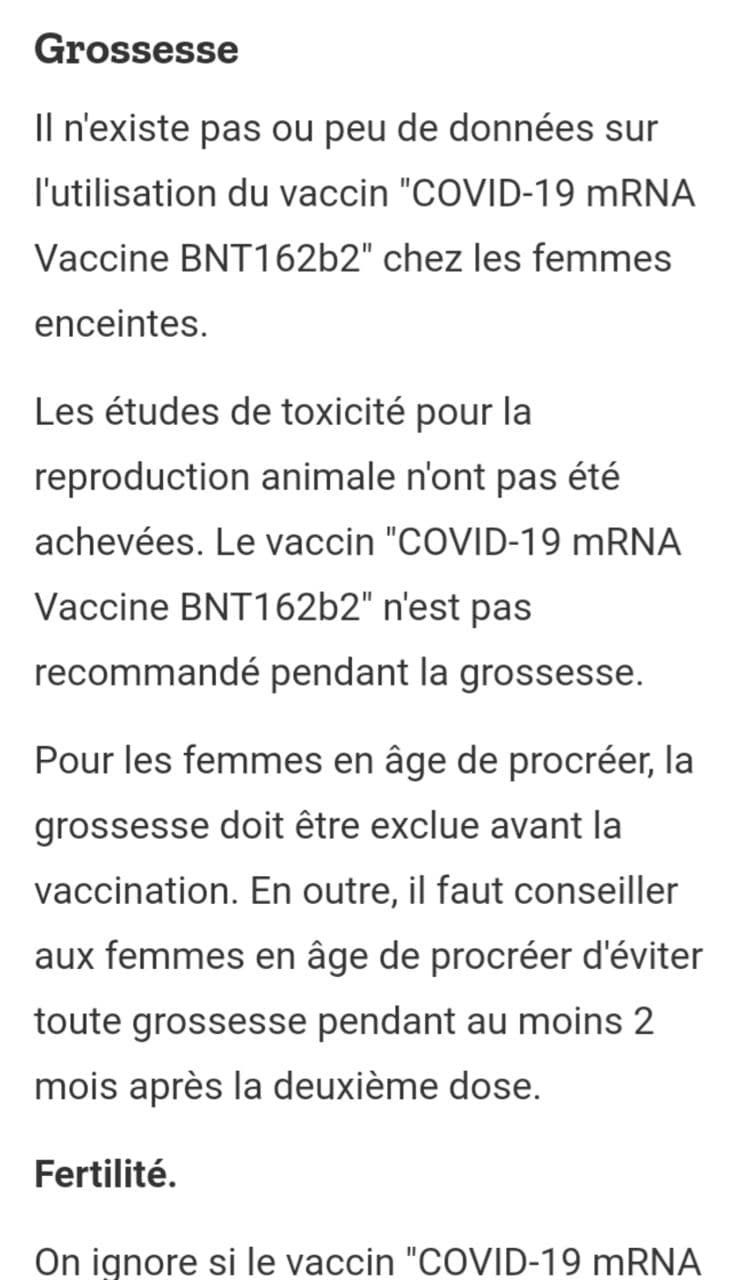  Moi 52 ans, non vax, plus de règle depuis plus de 2 ans (et zéro moyen de contraception). Et ici en septembre, douleur au sein et zou, de nouveau réglée ?!?!? Incompréhensible ..Et oui, on parle de ça avec nos jeunes; Les filles de ma classes sont déréglées depuis leur vaccination, l’une d’entre elles à développé un kyste contre l’ovaire  extrêmement douloureux de  5cm avec fièvre, et ,je la cite " perd des caillots de sang" par le vagin.ma belle mère ménopausée qui se retrouve à avoir des règles.Ma sœur qui a son cycle menstruel déréglé pas de règle le mois de la vaccination, et règle très douloureuse avec hémorragie le deuxième mois. Idem pour ma belle sœur pas de règle depuis la vaccination (3 mois)Moi, deux amis 55 et sa sœur 58 ans : vaccinées en juin : retour de règles abondantes alors qu’elles étaient ménopausées. Le Gynéco répond à mon amie de 55 ans que c’est “normal … le corps régule lui-même” (… il régule quoi ?)La petite amie de mon fils 20 ans, aucun antécédent. Règles très abondantes, même en dehors des cycles.Une fille à la manif , sa belle-sœur enceinte on lui a dit qu’il était préférable de se faire injecter, sont bébé décédé dans son 7ème  mois de grossesse. Une voisine s’est fait injecter pour voyager !! M’a dit qu’elle se serait tapée la tête au mur tellement elle avait mal et a eu très très mal au ventre habituellement son cycle est très régulier et là complètement déréglé et fuite plus abondante.Une amie double vaccinée à son 4e mois de grossesse --> bébé déclaré mort in utero 2 semaines avant le terme. Bien sur ils ont fait plein d'analyses pour suspicion d'infection : tous les résultats négatifs. Responsabilité du vaccin rejetée d'office.Ma soeur enceinte de 3 mois c'est fait injecter tout allais bien avant l'injection, prise de sang r.a.s...puis 1 mois après l'injection, son bb est trisomique a 99%, la gynécologue a avoué a ma soeur qu'elle n'avait jamais vu de telle examens en 23 ans d'exercice. J'avais pourtant essayé de l'en empêcher.Début mai j'ai fait un massage à ma grand-mère vaccinée en février avec Pfizer. Le jour même réaction allergique alors que ça faisait 15 ans que mes lèvres n'avaient pas gonflées. Le lendemain sorte de crise d'asthme soudaine alors que je ne suis pas asthmatique : j'ai dû aller aux urgences, heureusement que j'ai pris immédiatement de la cortisone ! Quelques nuits plus tard, migraines nocturnes comme jamais j'ai eu dans ma vie et règles hémorragiques +++ avec perte d'une quinzaine de caillots. J'ai eu super peur alors que mes règles sont naturellement hémorragiques donc que j'ai l'habitude de perdre beaucoup de sang mais là c'était incroyable ! J'ai pris de la vitamine d et de la vitamine k2 sur recommandation d'un médecin, finalement tous ces trucs bizarres se sont arrêtés. Je n'ai plus eu de contact cutané avec des vaccinés depuis. J'hésitais à partager cette expérience car aucune certitude quant à la cause de ces réactions même si j'ai pensé à la conséquence de "vaccine shedding ".J’en peux plus de ces médecins de mauvaise foi. Ma voisine vaccinée pour le boulot depuis elle a des règles hémorragiques même en dehors de son cycle. Son médecin lui a dit ben vs allez prendre la pilule en continue ça arrêtera les règles et c'est bon. Non mais sérieux, ça ne règle pas le problème, ça n'explique pas le problème.Ma mère (78 ans en pleine forme) subitement revient vers moi pour me dire qu'elle ne fera pas la 3eme dose...Je lui demande pourquoi ce changement radical, elle me dit que au moins 3 copines à elle de son âge ont des saignements vaginaux abondants et que les médecins n'ont aucune explication logique, du coup elles sont obligés d'acheter des serviettes hygiéniques...Histoire vraie...ma mère a très peur maintenant.Une collègue vaccinée a eu un kyste à l'utérus qui a explosé et une infection de l’utérus et des deux ovaires. Elle a 24 ans et son médecin lui a dit que ça ne venait pas de la vaccination.Ma cousine super ravie d'être vaccinée ! C'est sa pote infirmière qui a fait l'injection ! Elle va partout, soirée, vacances, Disney la totale ! Sauf que... à 33 ans à chaque cycle de règles c'est l'enfer ! Endométriose apparue !! Elle n'a pas ce genre de problème avant... Cher payé le fun!!!Ma belle fille de 21 ans de Nantes dans le 44  a du être opérée d un kyste ovarien avec saignements utérin  en urgence . Vaccinée ..qqun a eu ces problèmes  également ?Une amie 40 ans a reçu 2 doses Moderna à 3 semaines d'intervalle. Le lendemain de sa première injection, saignements vaginaux abondants pendant 4 jours. Elle ne devait pas avoir ses règles à ce moment-là. Il est arrivé la même chose à sa cousine, même vaccin, même symptôme.Une autre amie 47 ans en pleine prémenaupose, n’avait ses règles que tous les 6 mois environ. Elle a reçu 2 doses Pfizer, et à eu des saignements 3 fois toutes les 2 semaines. Elle se plaignait d un mal de dos la dernière fois.Campagne Québec-Vie Un bébé allaité est mort de caillots sanguins après que sa mère ait reçu le vaccin covid de Pfizer. Régine Salcudean Bonjour ma sœur a su qu'elle était enceinte après la 1ère dose écho normal puis a fait 2nd dose fait écho du 3ème mois le bébé a disparu!!?? Il y a bien l'oeuf mais vide sans embryon il lui ont dit qu'elle avait fait une fausse couche et elle leurs dit que non pas de perte de sang rien !!! Après une batterie d'examens on lui sort que le fœtus s'est résorbé tout seul ??? Les docteur ne veulent faire aucun lien ac le vaxx ....elle a subit un avortement par médicaments juste pour faire tomber la poche ...et prise de sang pas bonne ...toujours en arrêt maladie depuis 1mois et demi...Valérie 77680Bonsoir, une amie enceinte de 2mois et quelques, elle a eu ses 2 doses et bien a l'écho du 1er trimestre on lui annonce que le cœur ne bat plus. Pareil que votre collègue, le bébé est mort ds son ventre. On lui a dit que cela n'avait rien à voir avec le vx.Linda MorinUne jeune dame que je connais très bien m’a conté que sa jeune de 13 ans adolescente a eu le premier vaccin et depuis plus de menstruation je suis du Québec sur la côte nord je lis  les commentaires et je vois que beaucoup de jeune fille sont dans cette situation je lui est demandé si elle va avoir la deuxième dose elle m’a répondu que non.Ophiuchus RisingAstraZeneca 💉 Une femme vaccinée a commencé à ressentir une douleur intense dans la région du sein après avoir pris la dose de rappel d'AstraZeneca. Un liquide épais et foncé sort des seins lorsqu'on les presse. La douleur était comme le poids d'une lance dans la poitrine. Le cinquième jour après l'injection, les seins ont gonflé et sont devenus violets. La douleur était insupportable. Les médecins ont diagnostiqué une thrombose mammaire grave. Il existe des risques de nécrose avec l'ablation possible des seins.ElodieMa fille, 13 ans première injection Pfizer.. N'a pas eue ses règles pendant 2 mois et ce mois-ci réglée 2 fois. Elle perd ses cheveux par poignées.Hors de question de faire la seconde injection.FlorenceUne amie de ma fille 15ans, 1ere dose il y a quelques jours : règles chamboulées. Et  une fille de mon entourage, 12 ans vax à la rentrée pour pouvoir aller à ses cours de piscine, pleure tous les jours depuis septembre et ne dort plus  alors qu'elle n'a jamais rencontré ce genre d'épisode de déprime avant.Yosr Ben OthmanBonjour, suite à deux injections Pfizer, la dernière Le 2 juillet, mon cycle menstruel se dérègle de plus en plus.Shinichiune amie d'enfance de 25 ans aujourd'hui à fait les deux injection de pfizer cet été n'avait plus ses règles et commençait à devenir très maladroite , s'est effondré dans une crise de convulsions à sa faq après 3 semaines d'hospitalisation est déclaré invalide des membres inférieurs , là elle suit des examens neurologiques au dernières nouvelles que j'ai.FrançoiseOui j'ai remarqué ça aussi sur ma fille et un ami mais juste après la vaccination, visage bouffi, paupières gonflées. Ma fille 27 ans vaccinée 2eme dose en Août reste fatiguée, poitrine très enflée dans les jours qui ont SUIVI, règles alors qu'habituellement avec sa pilule n'a pas ses règles. Bref ce vaccin c'est de la MERDE !Ma sœur aînée à eu des saignements vaginaux  à 72 ans.Au Soleil 64Au travail : 40 ans plus de règle pendant 4 mois. Autre collègue sa fille 26 ans névrite vestibulaire.Michèle RitzJe ne peux pas mettre de photo ici,  une mère enceinte (famille d'une amie) , décide de se faire injecter à environ 6 mois de grossesse ! Moins de 3 semaines après, elle fait une pré éclampsie , bébé nait 1 kg et quelques grammes !  J'ai vu des photos de quelques jours après a dite naissance : yeux  (paupières fermées), globuleux et le bébé se tient tête levée  ! A ce jour (quasiment à terme de grossesse, il pèse 1, 4 kg, tjrs pas de photo du bébé aux yeux ouverts !Bapa HaganL’amie d’une amie, 32 ans,  vaccinée double dose durant sa grossesse, il y 6 mois; avec Pfizer je pense. Le bébé pour l’instant va bien mais elle, elle a développé une polyarthrite rhumatoïde. A 32 ans, comme ça d’un coup c’est vraiment fou..Christine D.Témoignage d'une connaissance de travail: sa soeur enceinte de jumeaux, tout allait bien. 2 jours après le #vaccin, syndrome transfuseur, elle perd un des bébés qui n'avait plus assez de sang. Le 2e est mort quelques jours après. Oui, cela peut arriver, mais la temporalité est inquiétante.Carinne OumoussamaBonjour la voisine double vax , enceinte depuis peu ,vertiges a tout bout de champs ,  fatigue pour rien, après des problèmes qu'elle a également eu après sa deuxième dose , bleus partout , caillots etc.Jessica MararaBonsoir à tous !Je viens d’arriver sur ce groupe. Je me suis fait vacciner à contrecœur suite à la pression de mon employeur et aux aléas de mon métier. Suite à cela, peu d’effets secondaires mais mon cycle menstruel a été complètement déréglé.Idem pour ma fille qui a en plus eu fièvre, nausées et vomissements.J’ai eu très peur pour elle.Aujourd’hui le gouvernement parle de 3ème dose... et bien je ferai tout pour y échapper. Tout cela ressemble fort à de la manipulation de masse, et l’occasion d’engraisser les labos pharmaceutiques. Je ne me ferai pas avoir une autre fois !Je suis dégoûtée d’avoir eu à passer par là une première fois, maintenant combien de « rappels » le gouvernement va-t-il orchestrer afin d’écouler ses doses ???Paula VDJe connais 7 femmes qui ont eu des troubles menstruels , dont moi.Moi : une infection urinaire carabinée dès le lendemain, un sein qui a grossi comme si j’avait un implant, puis troubles de paresthésies aux jambes , bras , visage , ça ne passe pas le neurologue ne trouve pas pourquoi.Iris,Vaccinée 2x Pfizer en juillet, pour venir vivre au Québec, et bientôt 6 mois de règles hémorragiques et une hyperthyroïdie diagnostiquée au bout de 3 mois.. apparemment c’est dû au ‘stress’. Tout a commencé 48h après la 1ere dose… étrange quand même !!Alexia G. Une amie infirmière libérale , 2 doses, ménopausée depuis 5 ans … a eu ses règles … Elle fait le lien !!!Sihem Bonjour à tous,Moi-même ne suis pas injectée mais j'ai plusieurs cas d'effets secondaires graves autour de moi suite à la 1er, 2ème et 3ème dose.Le dernier en date est ma collègue de travail, 55 ans, en surpoids. Suite à la première et deuxième dose elle s'est plaint de forts maux de tête. Elle était décidée a ne pas faire la troisième dose me disant qu'elle sentait bien que s'était une saloperie qu'on lui avait injecté. Malgré tout, il y a 10 jours, elle décide en concertation avec son médecin de faire la troisième dose. Elle revient au travail le lendemain avec de gros maux de tête et une grosse fatigue, rien d'inquiétant pour elle puisqu'a la première et deuxième elle a eu les mêmes effets secondaires. 4 jours après, nous l'avons retrouvée agenouillée au sol, une main sur une poignet de porte, le regard dans le vide... elle venait de faire un AVC. Elle est aujourd hui hospitalisée dans un état critique. Elle ne parle plus et tout le côté gauche de son corps est paralysée. Son sang a coagulé. Ce qui est le plus triste dans tout ça, c'est qu'elle savait qu'on lui injectait du poison.Faite attention à vous à vos proches, sauvez des vies en parlant de tout ça à votre entourage. Bon courage et ne baissez pas les bras.Catherine StoraYoun Youn : « j’aimerais avec des réponses… »Je te réponds d'Israël le pays cobaye, il y a ici une terrible épidémie de fausses couches et avortements spontanés, la mère d'une copine de ma fille a perdu son bébé après son injection de Pfizer, ce vaccin est à éviter absolument en cas de grossesse !!!PatriciaMa fille… 18 ans… Deux doses Pfizer …3 semaines de règles, malaises, pompiers en w-end. Set en oxygène ultra basse… Urgences. Sur le rapport, suite à deux doses Pfizer, bla-bla-bla… Extrêmement fatiguée, cœur qui tape. Après visite chez le médecin et « bagarre » d’arguments…Electro cardiogramme: rien.Analyses de sang d filetés, troponines, Ferrari et, maladie de lyme et j’en passe…Docteur enfin prêt à « chercher », même si c’est pour prouver que ce n’est pas le pic-pic. Elle flippe , ma fille, et moi j’en perds le sommeil et la raison!MélanieUne amie n'a plus ses règles depuis plus d'un 1 mois.IrisMoi règles hémorragiques depuis 6 mois.. c’est inacceptable.VanessaTrois jeunes femmes autour de moi étaient enceinte et après la vaccination leur bébé est mort.CoralieJe connais une femme ayant  3 enfants… jamais de fausses couches et là  , ben elle en a fait une. L'amie de ma soeur... vient de faire l'écho morphologique...malformation au coeur, au cerveau et à  l'abdomen...elle est dévastée mais je ne sais pas si elle va faire le lien. C'est terrifiant.Alice Arf92.. une collègue double injectée .. sa mère aussi lui avait caché qu elle avait eu ses règles Bone que ménopausée pour ne pas lui faire peur de l’injection .. aujourd'hui ma collègue 30 ans a du partir en urgence car ses règles étaient tellement hémorragiques que ca coulait sur elle .. aucune protection ne suffisait ..   ect heureusement qu elle  était habillée en noir.. jspr la voir demain.Ces derniers mois, les témoignages de femmes ayant déclaré des troubles du cycle menstruel après avoir reçu le vaccin anti-Covid explosent. Certaines jeunes femmes, qui ont effectué une prise de sang, expliquent même avoir un taux d'hormone de femme ménopauséeWaidyAujourd'hui j'ai échangé avec ma RH qui m'a raconté qu'elle avait eu vent de 3 fausses couches dans son entourages ces derniers temps. 3 femmes enceintes et vaccinées qui ont perdu leur bébé, non pas à quelques semaines de grossesse mais 5 mois, 7 mois et 8 moisGayyouSur fb suite à une publication de cora … pour l’ouverture d’un centre de vaccination dans son supermarché. Je lis les commentaires …Plusieurs jeunes femmes parlent de dérèglement de leur menstruations fortes douleurs et symptôme de grosses ….Je décide de les interpeller là-dessus car elles envisagent toutes la 3 doses par dépit car personnel soignant L’une d’entre elle en mp m’a remercié car elle n’était pas au courant des effets indésirables et SURTOUT elle n’avait pas fait le lien avec le 💉Bon sens : Que ce soit pour les enfants ou bien pour les femmes enceintes, l'injection est un non Sens... De nombreux médecins obstétricien mettaient déjà en garde contre ces injections expérimentales pour les femmes enceintes... Pour info, les risques du vaccin Covid pour les femmes enceintes continueront d'être à l'étude jusqu'au 31 décembre 2025 au moins. Les données du monde réel montrent qu'au Canada, il y a une augmentation de 28 fois du nombre de mortinaissances dans plusieurs régions, et les mortinaissances explosent partout chez les mères entièrement vaccinées. Pour mémoire, ENCORE une simple coïncidence avec une quelconque mise en place d'injection... En Écosse il y a un nombre inhabituellement élevé de décès de nouveau-nés.Jérôme RibièreLa meilleure amie de ma nièce, 16 ans pas de règles pendant deux mois cet été, et sa mère a pris rdv pour la 3e.... IncompréhensibleLa cousine de mon copain, pareil 1 dose car elle a eu covid, puis pas de règles 2 mois , puis règles abondantes et longues et à nouveau plus rien elle veut pas de la 3e.    WidadeLa copine de ma fille 20 ans règle hémorragique depuis 4 mois elle s est fait transfuser 5 poches de sang elle était à 4 d hémoglobine c’était après la 1 ère dose pfizer elle ne veut plus faire les autres ses parents sont effrayés.Un collègue prof de sport m'a dit qu'une jeune en sport étude avait des règles hémorragiques depuis 3 mois, sa scolarité en sport étude équipe de France était compromise. Je lui ai dit de lui faire prendre zinc vitamines d3 c lisopomale et NAC traitement pendant 10 jours ça s'est arrêté.Niko LAIls ne toucheront pas à ma fille ou c’est la guerre.Ana HoganAnna, 27 Years old started experiencing adverse reactions right after receiving her 1st jab of AstraZeneca. She was told that it was safe in pregnancy, but sadly lost her son at 16 weeks' gestation due to blood clots in the umbilical cord, confirmed by the Hospital. She was mandated to get the vaccine for her job she was due to get Pfizer although was given AstraZeneca, they knew she was pregnant when giving the vaccine and was told it was safe !Jona SerjaniCe matin une amie qui boss en gynécologie me dit que bcp de patiente n'ont plus de cheveux et la plupart ont déjà des problèmes de fertilité , le gynéco en est sûr c'est des effets secondaires cette même amie se retrouve avec les ovaires pleins de kyste , elle a eu ses deux doses.Paolo GallacciJe viens à l’instant de discuter avec une amie vaccinée en mai puis juillet pour des raisons professionnelles. Elle a des « règles » hémorragiques depuis avec beaucoup de caillots. Elle n’en peut plus. Elle se fait du souci pour sa fille de 12 ans. Elle ne veut pas qu’elle soit vaccinée (84).Claire V. Une dame que je connais 72 ans ménopausée depuis pfff... après sa 2ème dose a de nouveau eu ses règles... là aussi faut pas s'inquiéter?EvelyneUne voisine a 6 mois de grossesse, son obstétricien lui dit de se faire vacciner en sortant de sa consulte (tout allait très bien) elle suit son conseil deux jour plus tard le bébé était mort, accouchement provoqué... L'horreur.Sa cousine enceinte de trois, fait le vaccin, fausse couche dans la nuit. Facteur commun ???MinuzoJe suis prof dans un lycée de 2600 élèves. Les fermetures de classes vont bon train, bien qu’il y ait une grande majorité de vaxx parmi les élèves et les collègues.Mais personne ne fait le rapprochement... je suis prof de sport et je vois beaucoup de filles avec des problèmes de menstruations. Une élève a mal au ventre depuis le début de l’année et je la vois faire sport avec beaucoup de courage. Une élève ne vient plus en cours depuis 3 semaines car elle se sent mal. Les médecins cherchent...Je suis dans le 91.Libre comme un oiseauMa nièce 23 ans doublement vaccinée Pfizer depuis des mois ou n’a plus de règles ou c'est deux fois par mois.Mirjam DemartheJ'ai parlé avec une gynécologue qui a découvert qu'une jeune femme qui avait plein d'ovocytes avant le vaccin n'en avait plus aucun après, elle a dû lui annoncer une ménopause précoce, ainsi qu'à 3 autres jeunes femmes, la plus jeune 27 ans!!!J.Tout mon entourage est quasiment vacciné, 2 doses voir 3 doses certains car "bon citoyen" ! Et j'entends des choses...anormales !... 3 jeune femmes de moins de 25 ans, avec des dérèglements au niveau du cycle menstruel, soit absence de règles soit abondante et de très longues durée 2-3 semaine, pour 1 d'entre elles ( et encore je parle de personne qui consultent pour, où qui sont sûres...autrement il y en aurait 6 en tout) douleurs menstruelles insupportables…Bref...presque 80%  d entre eux ne veulent pas faire le lien ... pour eux ça empêche les formes graves ! Ils sont restés accrochés à ça. Les médecins n’ont jamais dit à l'un d’entre eux que ça pouvait être le vaccin ( sauf celui qui est mentionné ) et tout le monde veille a bien rester dans l’ignorance. La vérité fait tellement peur...je les comprends au final...Licou972Ma cousine de 45 ans, (971) après l'injection a ses règles plus qu'abondantes. Elle essaie prend des médicaments alternatifs afin de réguler ça.Elle ne voulait pas le faire, mais pour suivre son fils footballeur prometteur.....Beaucoup refusent d'accepter que ce qu'ils ont mis dans leurs corps peut les tuer lorsqu'ils se rendent compte qu'autour d'eux c'est l'hécatombe.Céline ChossonMa fille de 15 ans, deux fois piqué pour avoir le droit de faire ses études, plus de règles depuis … pas majeure du coup elle m’a dit la 3ème c’est non !KatyBonjour à tous, voilà notre expérience que je me dois de partager, nous sommes 4 non vax sous le même toit, je suis aide à domicile suspendue et d’après mes observations sur le terrain ( qd j y étais) beaucoup de choses mon parut +que suspect, donc, tous les 4, nous nous sommes mis d’accord pour vivre cette expérience, parce qu il faut le faire je pense, pour avancer...Il y a 10 jours, ma fille de 21 ans (qui a déjà eu une pneumonie à l âge de 15) à eu le delta, nous l’avons gardé avec nous, confinés avec elle, nous n’avons fait aucun gestes barrières, bien au contraire, nous l’avons soigné, câliné, embrassé et même partagé la même serviette de table, rien désinfecté ...nous avons tous fait le contraire exprès, à nos risques et périls...pendant qu’elle était malade et contagieuse, au bout de 3 jours, l’ARS nous a envoyé une infirmière pour nous tester (les non malades) test NÉGATIF ! Nous venons de refaire PCR pour la sortie d’isolement et...encore NÉGATIF ! Étonnant pour un virus extrêmement contagieux ! Nous avons soigné notre petite malade (maux tête, baisse de tension et de température en dessous de 36) avec les 4 premiers jours : gelée royale, jus d’orange, huiles essentielles + vitamines C et D en complément, elle va très bien ! Les personnes qui étaient aussi cas contact mais vax, non pas étaient contaminé par elle non plus !! J’espère que ce témoignage fera ouvrir les yeux de certains.Dominique NasseUne amie de ma fille, la vingtaine, Paris, vaccinée 3 doses. C'est la troisième fois qu'elle a le Covid, malgré ses doses... Comment peux-t'on encore croire toute cette clique qui dit que  ce "vaccin" protège?RésistanceSelon un rapport du Vaccine Adverse Event Reporting System (VAERS), une mère entièrement vaccinée a donné naissance à un bébé qui saignait de la bouche et du nez. Tragiquement, un jour plus tard seulement le nourrisson meurt…Ma voisine enceinte toute la grossesse pression du gynéco et du médecin traitant pour se vacciner. À j-6 avant accouchement elle craque et dose 1 . Le lendemain bébé ne bouge plus arrêt cardiaque. J'ai vu la photo du bébé allongé sur le dos sur la table en inox à La morgue avec un petit drap blanc c'était juste monstrueux . La fille de clients à deux mois de grossesse pression idem du Gynéco . 3 jours après injection dose, 1 arrêt cardiaque.Ophélie FrédéricBonjour j'ai eu le covid je n'ai pas eu de fièvre.... Je l'ai eu en octobre 2020 j'ai eu qu'une dose de vaccin au mois d'octobre 2021 car j'avais des rdv médicaux... Je ne voulais pas le faire mes pas eu le choix sachant le prix des tests et ayant peut de revenu... J'ai une mes règles 4 fois en 1 mois et demi d'habitude ça ne dure que 3 jours mes la 7 jour de saignement et je saigner énormément douleurs atroces au ventre pendants se temps ma Doc m'a dit gros dérèglement dû au vaccin j'ai fait le moderna je ne ferais aucune autre dose tant pis pour mes examens...  Ça attendra mais je ne veux plus qu'on me touche et on ne touchera pas à mes enfants non plus ça c’est clair et net....Sandini Gyal97Bonjour à vous tous, Je me suis fait vacciner le 07/2021 et j’ai fait le moderna avant tout sa tout aller bien. J’avais pas de problème de dérèglement de réglage ni le cœur qui bat vite pour un rien. 1 mois passe j’ai mes règles. Et depuis mes grossesses je n’avais plus de règle douloureux. Et je suis quelqu’un qui supporte super bien la douleur. Mais les mois suivant mes règles ont complètement disparu pendant au mois 1 mois et demi. Je ne pensais pas à une grossesse toute suite car j’ai un stérilet.2 mois plus tard mes règles son revenu mais pas comme d’habitude, j’ai eu beaucoup de saignement, sa couler beaucoup beaucoup. Sa m’avait fait super peur, là j’ai pensée à une fausse couche car j’avais des contractions comme si j’allais accoucher impossible de bouger. Obliger de restée allongé pour faire passer la douleur. En plus de sa mes jours de règle on rallonger. Au lieu de les avoir 7 ou 8 jours je les ai eu quand sa a commencé a se déréglé 10 a 15 voir 20jours. Et dès moi je passe sans avoir de règles. Et le mois de novembre je les ai eu 2 fois dans le mois avec des pertes de sans pendant tout le mois. Dès que j’ai des rapports je saigne je me suis dit que sa arrive mais non, les saignement dur pendant 3 voir 5 jours et ce n’ai pas mes règles. Et se n’est pas des petit saignement mais bien rouge et abondant. Voilà côté intime ce que ça me fait.Et côté cœur des fois mon cœur se met à battre tellement vite et fort que j’ai l’impression que je vais mourir car mon corps est tout bizarre je n’arrive pas à rester debout je suis obligée de m’allonger. Et cela dure pendant 5 à 10minute. Quand je ferme les yeux j’ai l’impression que je suis en train de mourir, obliger d’essayer de faire des exercices de respiration pour essayer de faire partir mon mal. Je vous jure qu’à ce moment tu penses à ta famille et tes enfants et tu pleures. Tu pleures car on t’oblige à faire quelque chose que tu n’as pas envie de faire et que tu sais que si tu ne le fais pas tu ne vis plus. Tout ça pour un vaccin qui va nous tue. En tout cas bon courage à nous que Dieu nous protège.Théa W.Un couple d'amis proches a eu deux enfants, toujours dès le premier essai, madame tombait enceinte (même premier essai 1 semaine après l'arrêt de la pilule, enceinte direct!). Ils souhaitent un 3e enfant. Depuis leurs deux doses de vaccin, madame fait fausse couche sur fausse couche... C'est effrayant.PatriciaLa fille de ma cousine, 20 ans,   AIT, thrombose du bras avec marqueurs vérifiés, paralysie faciale, difficultés à parler.Ma fille, 3 semaine de « règles », malaise, 62 en saturation oxygène ! Pompiers, urgences, service Gynéco… Ce qu’elle y entend, parce qu’elle pose des questions et veut faire médecine, fait froid dans le dos! IIs n’ont pas le droit de faire remonter l’info! Ils mentent par obligation ! Quand les dossiers qui se présentent sont compatibles (parce que questionnaire préalable), ils disent qu’elles font une fausse couche ! Oui, les soignants sont à bout! Parce que muselés !Mais la vérité éclatera ! Même si elle a pris l’escalier !Courage!Yo…Ma soeur, 29 ans, 2 doses : absence de règles depuis 3 mois.Bonjour. Est ce que l'admin peut demander un appel à témoin concernant les femmes enceintes. Car elles subissent une énorme pression des Gynéco/ médecin traitant et sage femme pour la vaccination. Je rappelle que dans mon entourage 2 bébés sont décédés suite à un arrêt cardiaque. Le premier : 6 jours avant terme. La maman a du accoucher de son enfant mort né. Toute sa grossesse elle a subit une pression abominable et de la torture psychologique concernant l'injection à j-6 avant terme le Gynéco la fait craquer le lendemain de l'injection le bébé ne bouge plus. Ma voisine idem grosse pression et fini par craquer idem arrêt cardiaque du bébé. Vont il en arriver à menacer les mamans et leur interdire l'accès des salles d'accouchement ??????? Est il possible d'avoir des témoignage de femmes enceintes s'il vous plaît..Je suis actuellement enceinte et traité comme maman indigne car je refuse ce piquer. Ils jouent sur la doute et peur de l'inconnu.J'ai une copine qui a accouché en novembre. Après son 2ème dose, diabète, difficile à faire un lien avec le piquer, car ça arrive. Lors de l'accouchement, tout est bien passé, aucun problème, monitoring bon, mais bébé né en arrêt cardiaque, 1 minute de réanimation. Les médecins n'ont pas trouvé pourquoi. Heureusement que bébé porte bien. Mais la maman ne fait pas le lien.Une collègue enceinte de 8 mois, subissait aussi énormément de pression de son gynéco.Son mari refusait qu'elle se fasse vacciné,  mais elle, elle hésitait.Et nous avons eu un doute qu'elle avait reçu l'injection lors de son dernier rdv.Il y a quelques jours, elle a été admise à l'hôpital.Son enfant est décédé d'une crise cardiaque Pareil, elle l'a tenu dans ses bras.Depuis elle souffre un martyr psychologique.Profonde déprime et culpabilité.Nous ne lui parlons pas du vaccin, nous avons toutes compris..bonjour enceinte et non vaccinée. Pareil je subis la pression à chaque Rendez vous (hopital public  )Sage femme bouche bée lorsqu'elle m'a demandé si j'avais fait ne serait ce qu'une dose et que j'ai répondu NON.Mais je ne cèderai pasJe vis en Italie (Milan)C'est ma première grossesse (précieuse), 7ans qu'on l'attendait après un loooonnng parcours... Pour rien au monde je me ferai.Bonjour a vous tous Une Amie était fière de aller prendre sa 3 doses , enceinte de 7 semaines , 42 ans, oui il y a des risques ! Je l ai averti sur ces tests géniques, elle comme son compagnon n ont rien voulu entendre  et ce matin un petit texto pour m annoncer que le coeur du BB s est arrêté de battre, purée à aucun moment ils percutent !!!!! Je suis en colère ! Et peinée pour ce petit ange qui n a rien demandé .Femmes enceintes ( je me permets décrire ce commentaire) soyez fortes et ne cédez pas. Il n'y a que " Trop"de témoignages d'arrêt cardiaque de bébé in utero. Ne cédez pas a la pression des Gynéco ou sages femmes ou médecin traitant c'est a se poser la question si il ne reste que traîtres en exercice . Personne je dis bien personne ou aucun recourt en cas de décès. J'en suis la triste témoin dans mon entourage malheureusement. Ces pseudo professionnels qui ne mérite plus d'être en exercice vont vous faire culpabiliser et pire d'entre eux vous menacer . Ne cédez pas ! Vos bébés méritent de vivre ! Ne prenez aucun risque. Il faut maximum de témoignage pour donner force à celles qui vont donner la vie !!!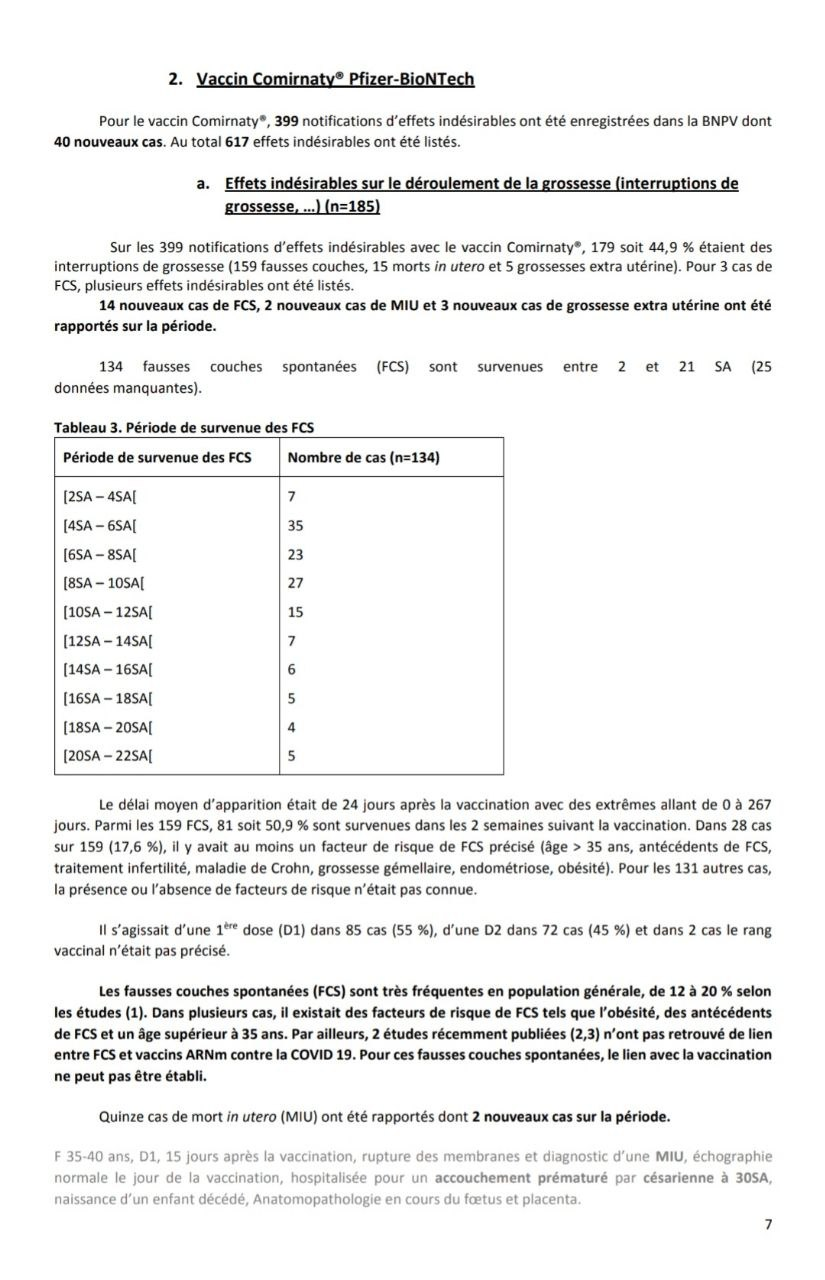 France - 741 effets indésirables sur femmes enceintes & bébés au 3.12.21Rapport n°8 :• Pfizer (p7) : 617• Moderna (p20) : 105• Astrazeneca (p18) : 19TOTAL = 741■ Source : ANSMOuvrir le dernier dossier :https://ansm.sante.fr/dossiers-thematiques/covid-19-suivi-hebdomadaire-des-cas-deffets-indesirables-des-vaccins.Lia C. B.Bonjour, j'ai 16 ans je suis lycéenne, vaccinée de deux doses et je regrette. Je me suis fait vacciner première dose fin juillet. J'ai eu une petit réaction allergique plaque plus bouton sur le corp et un état grippal pendant une bonne semaine. Puis j'ai fait la deuxième dose mi-aout en prévention d'une réaction allergique j'ai pris des antihistaminiques. La nuit qui a suivi fièvre, convulsion dans certains membres et le lendemain tremblements et début de l'état grippal qui a duré une bonne semaine. (Avant le vaccin j'étais en parfaite santé.) Mais, c'est là qu'ont commencé les problèmes j'ai commencé à faire des malaise, la semaine dernière je me suis évanouie en plein cours alors que je me sentais bien avant, j'ai des acouphènes. Mes règles sont devenues très douloureuses et pire que irrégulières. J'ai consulté plusieurs médecins spécialistes ORL, cardiologue, neurologue... Il disent tous qu'il n'arrive pas à savoir ce que j'ai qu'il faut que j'aille faire des examens plus poussés du style scanners et tout ce qui va avec à l'hôpital. Mais, le temps d'attente et de plusieurs mois.ElenaBonjour, je suis désolée de lire ça. J'ai une fille de votre âge et suis tellement touchée par votre témoignage. Il y a beaucoup de témoignages autour de moi concernant les troubles menstruels et j'ai une amie de presque 40 ans qui depuis son unique dose cet été a des règles extrêmement douloureuses. Il faudrait exiger les dosages sanguins suivants dans un premier temps:D-dimères, Troponines, CPK, CRP,  ferritineJe vous souhaite de vous rétablir rapidement et espère avoir de bonnes nouvelles de vous bientôt sur ce canal.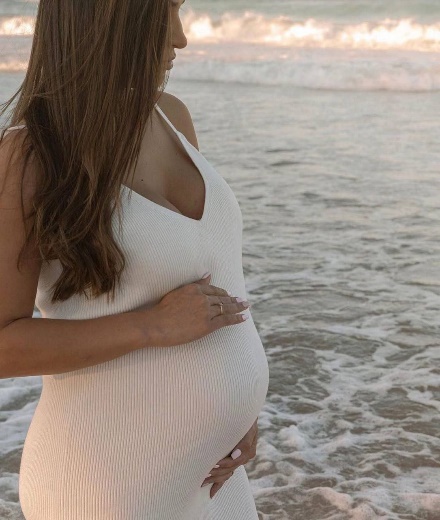 Stéphanie WhitmoreJ'ai eu le premier Pfizer le 13 septembre, j'étais enceinte de 32 semaines et je n'ai eu aucune réaction, j'ai juste continué à vivre comme d'habitude.  J'ai eu le deuxième le 4 octobre, j'étais enceinte de 37 semaines, mon bébé était en bonne santé pendant toute la durée de ma grossesse.  2 jours après mon deuxième j'ai eu un rendez-vous prénatal.  Mon bébé était dans la bonne position et on m'a dit que tout allait bien.  Le 9 octobre, j'ai remarqué que mon bébé ne bougeait pas comme d'habitude et quelques jours plus tard, je suis allé passer une échographie et ils ont trouvé une hémorragie intraventriculaire dans le cerveau de mon bébé.  Ce qui signifiait qu'il avait un caillot de sang. Aujourd'hui le bébé n'est plus là.Hamdi FMa sœur, 32 ans, qui vit à Nice, a été parmi les premières personnes à s'être faite injectée en maiElle souffre de règles très longues qui durent des semaines et des kystes ovariensElle a fait que consulter et consulter, de docteur en docteur, rien n’y faisait...A Noël j'apprends cet effet qu'elle me cachaitJe lui ai dit: "pourquoi tu ne m’as jamais dit ! C'est à cause de tes" vaccination "- non ils m'ont tous dit que ce n'est pas possible car j'ai fait ma vaccination en mai, et que mes problèmes ont commencé en octobre ! - écoute ma sœur: je te le redis : c'est SÛR À 100% que c'est à cause de ta" vaccination " n'essaie même pas de me persuader le contraire, j'ai fait des milliers d'heures d'enquête ! Bref, je vais te prouver, tu vas prendre ce que je te dis et tu iras mieux !" Je lui ai dit de prendre du NAC a au moins 600mg de le prendre le matinSi ça ne va pas mieux après 2 semaines ou tu double la dose, ou tu prends un autre NAC d'une autre marque si possible à 750mgHier je l’appelle :" écoute ton truc apparemment ça marche, je vais beaucoup mieux.Melissa ChrétienAujourd’hui, 3ème dose, je suis vraiment au plus mal, je ne peux plus bouger mon bras droit, vertige, vomissements. Je suis toujours malade depuis cette putain de 3ème dose. Je fais que dormi, je ne sors plus, j’ai goût à rien. Dès qu’il y a un petit virus, je le chope. Je suis plus du tout comme avant. 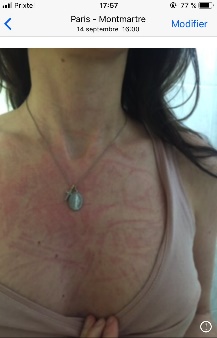 Christel, 40 ans,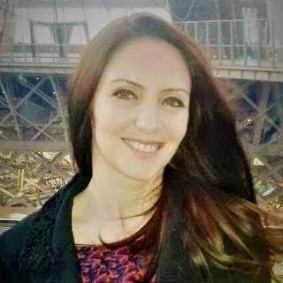  victime d’urticaire et d’inflammation pulmonaire.https://twitter.com/verity_france/status/1482711037065543684?s=28ChanaAujourd'hui ma sœur aide soignante (3 doses) est très très fatiguée. Elle travaille de nuit aux urgences depuis plus de 20 ans. Sa collègue et amie a fait un AVC hémorragique après la 3ieme dose. Leur service d'urgence n'a ni smur ni médecin de plus en plus souvent. Une jeune fille de 18 ans a fait une crise cardiaque (vaccinée). Elle est décédée. Pas de smur ce jour là. Pour info l'hôpital où elle travaille est rattaché à un autre du même département. Ses collègues constatent de façon alarmantes le nombre de crise cardiaque chez des gens de plus en plus jeune et un nombre anormal par rapport à l'année dernière. Ils sont désespérés car ils savent que ce n'est pas normal. D’autres ayant refusé l'injection, sans revenu depuis septembre, ont fini par craquer et se sont fait vacciner récemment pour survivre pécuniairement. Une amie (2 doses) à constaté une baisse brutale de sa vue et des migraines terribles alors qu'elle avait vu ophtalmo 2 mois avant. Et d'autres exemples, j'en ai d'autres....HelenaBonjour a tous, aujourd'hui je me dois de témoigner.Enceinte de 5 mois passé sur conseil de la sage femme celle ci m'envoie faire la 1er dose de Pfizer le 6 juillet..9 juillet je me sens vaseuse et pied gonfler. J'appelle mon médecin qui me dit qu'elle ne peux pas me recevoir mais m'envoi par mail une ordonnance pour des bas de contention .  1 Semaine après mes pieds ne dégonfle même plus la nuit je décide de rappeller mon médecin. Celui ci me reçois.. œdème ++ et tension a 14.10. Elle pense à une pré éclampsie elle m'envoie dans l'hôpital le plus proche. Arriver là-bas prise de tension Toujours a 14.10 et protéinurie qui a augmenté. Ils décident de me faire rentrer à la maison me reposer et me disent que si sa ne va pas mieux le vendredi de retourner les voire.. ( Nous sommes que lundi soir)Mardi et mercredi repos total mais mon tensiomètre indique 16.10 puis 17.10 puis 19.10J'appelle ma sage femme elle me donne rdv le lendemain. Arriver là-bas voyant ma tension haute et œdèmes m'envoie directement à la polyclinique ou j'avais décider d'accoucher.  Hospitalisation de 3 jours là-bas pour ensuite me transférer sur un hôpital de niveau 3. Arriver dans cette hôpital ils m'ont garder deux jours en observation pour voir que mon état s'était beaucoup trop dégradé en peu de temps et voir que bébé avait déjà perdu du poids. Je suis partie en césarienne car mise en danger de la mère et du bébé. Ma fille est née grande prématuré a 25 semaine d aménorrhée .Elle est née vivante, nous l'avons apeller Victoire, elle a été admises en réanimation. Sauf qu'arriver là-bas ils nous ont exiger a faire la deuxième dose car si nous avions pas le pass sanitaire ils nous refusait l'entrée en réanimation ( chose aberrante) . Nous n'avons donc pas eu le choix de faire cette 2 ème dose... Ma fille est décédée à 13 jours de vie. J'espère que mon témoignage aidera beaucoup de personnes qui hésite encore a se faire injectée ce poison. Je tiens aussi à préciser qu'avant ce foutu vaccin ma grossesse se passait à merveille et bébé grandissait tout a fait normalement. Alors si aujourd'hui dans votre entourage certaines femmes enceintes hésite montrez leur mon témoignage.Aujourd'hui nous vivons dans la peine et la souffrance d'avoir perdu notre fille Victoire mais aussi dans la culpabilité d'avoir écouter certains professionnels de santé."Nina RedzJ’ai dû céder à la vaccination contre le COVID pour pouvoir entrer au Kosovo (sinon, privée de mes parents et frère/soeur) et, ce, malgré le fait que je sois contre. 3 jours après la 1ere dose, j’ai eu les premiers symptômes de ce qui semblait être des effets secondaires légers : de l’urticaire sur les mains (je n’ai pas fait le lien tout de suite). Quelques jours plus tard, je me suis réveillée avec d’immenses œdèmes sur les paupières, les lèvres, les mains ainsi que de l’urticaire PARTOUT sur le corps et le visage. J’étais complètement défigurée (tu vois les frères Bogdanov ?) mais j’avais aussi beaucoup de mal à respirer. Malgré plusieurs allers-retours aux urgences, rien n’y fait : ça revient tous les jours et de façon plus ou moins grave. On me parle d’allergie alimentaire (après 27 ans de vie sans allergie ?!) et m’oriente vers un allergologue. C’est les fêtes et, bien sûr, ils sont injoignables. Je me rends alors 1 mois plus tard au centre de vaccination pour la 2ème dose.  Je prends le soin d’informer la personne qui s’occupe de mon dossier de ce qui m’arrive. Résultat et par mesures de précaution,  je dois m’entretenir avec un médecin qui, lui, va s’entretenir à son tour avec un allergologue du CHUV : il y a 99% de probabilité que j’aie développé une allergie au vaccin. Le feu vert est quand même donné à l’infirmière pour m’administrer cette 2ème dose, supposée aider. 3 jours plus tard, rebelote. Angio-oedeme sur le visage, les mains, de l’urticaire partout sur le corps. Plus les heures passent et pire c’est. Je dois enlever mes bagues car mes mains, mes doigts, sont enflés et me font mal. S’ajoutent à cela, comme à chaque « crise », de violentes quintes de toux. Je retourne aux urgences et, là, stupéfaction : la médecin qui m’ausculte ne comprend pas et me parle d’erreur. « Ils vous ont vacciné malgré tout ce qui vous était arrivé après la 1ere dose ? Mais ils n’auraient jamais dû ! Vous auriez pu mourir » ah. Juste ça  ? Elle me confirme qu’il y a sûrement un lien. Je suis potentiellement allergique au vaccin. « Appelez un allergologue et remontez à Swissmedic - par le biais d’un formulaire - les effets indésirables dont vous souffrez ». Merci au revoir ! Alors voilà, j’ai les boules. C’est pas cool ce qui m’arrive et je suis sûre que je ne suis pas la seule. Je compte donc sur la magie d’internet pour échanger avec des personnes ayant réagi de la même manière que moi. J’ai plein de questions. Je dois faire pleins de démarches afin que mon cas soit étudié et, surtout, afin d’obtenir une exemption concernant la 3ème dose.27 janvier 2022 Covid-19 : témoignage saisissant de décès de nourrisson après vaccinations ! Témoignage à lire et à faire lire au plus grand nombre. La médecine covidiste est criminelle.« Bonjour a tous, aujourd’hui je me dois de témoigner.Enceinte de 5 mois passé sur conseil de la sage femme celle ci m’envoie faire la 1er dose de Pfizer le 6 juillet.9 juillet je me sens vaseuse et pied gonflé. J’appelle mon médecin qui me dit qu’elle ne peux pas me recevoir mais m’envoie par mail une ordonnance pour des bas de contention. 1 Semaine après mes pieds ne dégonflent même plus la nuit je décide de rappeler mon médecin. Celui-ci me reçoit : œdème ++ et tension a 14.10. Elle pense à une pré éclampsie elle m’envoie dans l’hôpital le plus proche. Arrivée là-bas prise de tension toujours à 14.10 et protéinurie qui a augmenté. Ils décident de me faire rentrer à la maison me reposer et me disent que si ça ne va pas mieux le vendredi de retourner les voir. (Nous sommes que lundi soir).Mardi et mercredi repos total mais mon tensiomètre indique 16.10 puis 17.10 puis 19.10.J’appelle ma sage-femme elle me donne rdv le lendemain. Arrivée là-bas voyant ma tension haute et œdèmes m’envoie directement à la polyclinique ou j’avais décider d’accoucher. Hospitalisation de 3 jours là-bas pour ensuite me transférer sur un hôpital de niveau 3.Arrivée dans cet hôpital ils m’ont gardé deux jours en observation pour voir que mon état s’était beaucoup trop dégradé en peu de temps et voir que bébé avait déjà perdu du poids. Je suis partie en césarienne car mise en danger de la mère et du bébé. Ma fille est née grande prématuré à 25 semaines d’aménorrhée.Elle est née vivante, nous l’avons appelée Victoire, elle a été admise en réanimation. Sauf qu’arrivée là-bas ils nous ont exigé a faire la deuxième dose car si nous n’avions pas le pass sanitaire ils nous refusaient l’entrée en réanimation (chose aberrante). Nous n’avons donc pas eu le choix de faire cette 2e dose… Ma fille est décédée à 13 jours de vie.J’espère que mon témoignage aidera beaucoup de personnes qui hésitent encore à se faire injecter ce poison.Je tiens aussi à préciser qu’avant ce foutu vaccin ma grossesse se passait à merveille et bébé grandissait tout à fait normalement.Alors si aujourd’hui dans votre entourage certaines femmes enceintes hésitent, montrez-leur mon témoignage.Aujourd’hui nous vivons dans la peine et la souffrance d’avoir perdu notre fille Victoire mais aussi dans la culpabilité d’avoir écouté certains professionnels de santé.«Je suis à la recherche de témoignages concernant les effets de la transfusion sanguine de personnes vaccinés au non vaccinés. Mon père est en réa depuis 1 mois et on lui a déjà injecté 4 poches de sang. Aujourd’hui, bizarrement il a des problèmes de caillots sanguins bouchés (causés par une bactérie selon le médecin mais je n’y crois pas). Est-ce que des personnes non vax auraient été transfusées (depuis les vaccinations de masse) et auraient constatées des changements notables dans leur état de santé ? Je pense que ce sujet sera mis au tapis dans quelques mois…Je me permets de venir ici poser une question qui me tarabuste depuis un petit moment déjà : je sais que le vaxx peut modifier la structure du sang, si nous ne sommes pas vaxxiné et que l'on ne souhaite pas l'être et que l'on doit se faire transfuser, a-t'on la garantie actuellement que le sang transfusé ne contient pas des molécules du vaxx, suite à un don de personne vaxxinée ? J'ai bien peur qu'à terme cela pose quelques problèmes de salubrité sanitaire publique.
         Je n'en suis pas, mais les Témoins de Jéhovah qui refusent les transfusions de sang discutent toujours avec les chirurgiens de cette situation avant intervention. Un protocole de remplacement existe avec utilisation de plasma synthétique je crois. Il y a un sur-coût, mais ça évite les contaminations en tous genres... ça mérite investigations.
        Je pense que ça va bientôt éclater cette histoire de transfusion. Ma sœur travaille dans un centre de transfusion et le sang des injectés coagule dans les tuyaux car le sang est très épais. Du coup, impossible de continuer...Ils n'osent pas encore en parler car peur du gouvernement  ..!! Ça va péter.Une de mes meilleures amies, 35 ans, admise à l'hôpital deux mois après sa première dose. Dynamique et au régime de vie irréprochable. Pas de soucis de santé auparavant. DavidPersonnellement, ma femme (37ans) a reçu sa deuxième injection le 28 septembre 2021 par obligation (secteur d'activite de la restauration) et a part de la fatigue, quelques nausées, mais rien plus au départ pendant une semaine, meme si c'était déjà très étonnant car aucun autre vaccin ne lui a jamais fait d'effets de la sorte. Pour retrouver la forme, je lui ai dit de prendre par alternance, mois après mois, vitamine C et D ainsi que du Zinc.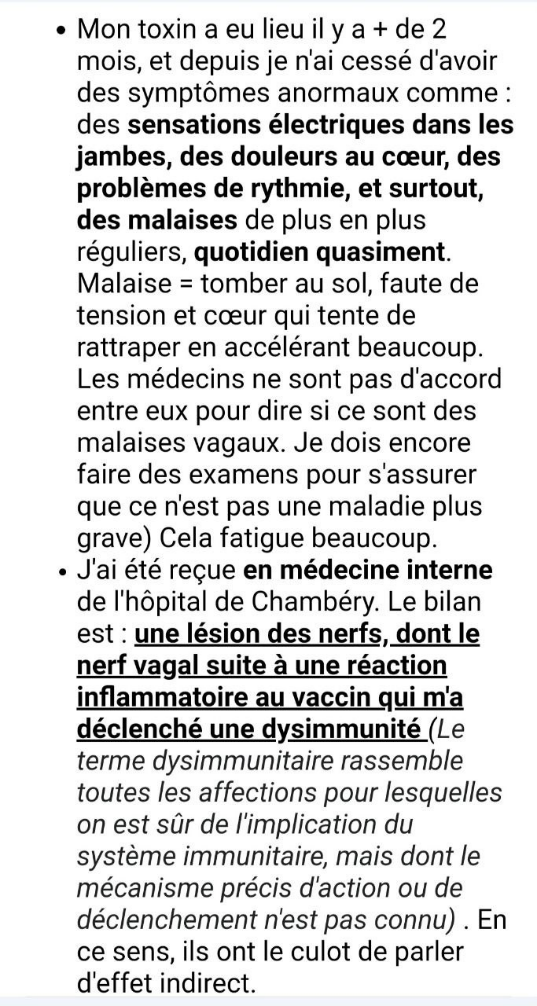 Cependant, depuis cette date, ces cycles sont assez déréglé, retard allant de 1 à 2 semaines, le dernier (la fin date de 1 semaines et demi) était au jour prévu mais, les deux premiers jours, elle m'a signifié que ça ressemblait plus à une texture confiture, chose qu'elle n'a jamais eu auparavant.Et depuis maintenant 3 semaines/ 1 mois, elle fait des insomnies, a un sommeil non réparateur, des maux de têtes à répétition, une tension qui faibli, des nausées ainsi que des vertiges.S. P.Témoignage d’une de mes personnes proche: absence de règle depuis août (1 ère injection). Absence de vision d’un œil quelques semaines après la seconde dose. Gonflement récurent des mains. Autre proche ménopausée depuis 10 ans, règles abondantes et interminables 3 jours après l’injection. Mal être, retour de dépression pourtant guérie depuis longtps.3 fausses couches tjs ds mon entourage proche.Douleurs thoraciques et d’autres musculaires sur énormément de connaissances, fatigue.Impression de nombreuses aggravations des problèmes existants avant vaccin.Toujours dans mes proches, plusieurs femmes avec des grosseurs inexpliquées. Je vous passerai les effets sur ma clientèle, je pense que rien que dans mes proches, la liste est tristement fournie. Courage à vous tous dans cette folie que nous vivons.Loclasy DGXC'est l’hécatombe parmi mes clients et collaborateurs que je vois dépérir depuis septembre. Certains vont mieux depuis leur 3ème dose, mais un wagon de fraîchement 3eme dosés ont déclenché un covid. J’ai eu des annulations de contrats ( pour la 1ere fois en 20 ans) suite a des " pbs de santé " et des AVC. Autour de moi, les collaborateurs assistes a des obsèques  et moi a une ex cliente demain,  que je sais vax et qui est dcd d’un cancer qui était terminé depuis 3 ans. Des cancers qui renaissent et font trepasser en 2 mois. Personne ne fait de lien, mais putain,  je suis sidérée par leur aveuglement, leur cerveau-legume.Je ne sais pas si cela a un lien dans le cas que vous évoquez. Aïs j’ai une cliente dont le pb s’est réveillé depuis sa vaxx. A vrai dire, tout un tas de choses se sont manifestées en  cascade: pbs urinaires, ophtalmo, pieds, plaques rouges sur la peau, amaigrissement subit après 3ème dose, acne et rougeurs au visage (co.me ma voisine et une autre cliente) non disparu mais atténué depuis la 2ème dose, etc. La majorité de mes clients y compris membres de famille sont mal foutus, ont des pbs de taires et sciatiques qu’ils n’avaient jamais eu (jeune soixantaine sportifs) et font des exams , voient des spécialistes, depuis fin aout-sept. Ils se plaignent tous d’une baisse d’endurance, de fatigue. Moi je note chez eux une baisse de motivation, d’entrain, de curiosité, de concentration,  des erreurs multiples au travail (pb de mémoire, oublis). Parfois un côté resigné, dépressif qui ne leur ressemblaient pas avant. Et chose vraiment très surprenante : face au sujet du vax, ils n’entendent rien. Ils coupent la conversation, passent a autre chose, ou agissent comme si de rien n’était. J’ai beau annoncer : la mère d’un tel est dcd dans les heures qui ont suivi le vax d’un avc ou le copain paralysé , aucune réaction comme si ça court circuitait.... ce qui me laisse toujours sans voix au final.Jspe rougeLes personnes concernées sont très souvent dans le déni et si elles émettent un doute les médecins se chargent de les inciter a rayer cette probabilité que le "vaccin" serait la cause. Ce sont les éveillés aux problèmes de santé relatifs aux injections qui témoignent.Je vous donne un exemple : mon employeur me demande d'aller aider son amie qui venait de faire un curetage après avoir perdu son bébé. Elle a reçu sa 1ère dose à un mois de grossesse, 2ème dose à l'hôpital après le curetage. Elle essaie d'avoir un bébé mais sa gynéco lui a annoncé qu'elle n'a plus du tout d'ovocytes. Elle est stérile.Lorsque mon employeur l'a informée du possible effet secondaire des injections elle a répondu que sa gynécologue lui assure que le vaccin n'a rien à voir. Voilà où nous en sommes.Emma2 jours après sa 2 ème dose, une amie seulement âgée de 25 ans s'est retrouvé paralysée du visage et elle n'était plus capable de s'exprimer de manière intelligible. Aujourd'hui, elle continue à consulter un spécialiste et on parvient davantage à la comprendre mais une partie de son visage est toujours paralysée !SandyLa belle sœur d’une amie alors enceinte de 5 mois fait sa 2e écho en octobre : tout est ok. Le même mois 1 ère injection vaccin, arrive la dernière écho en décembre: le développement du cerveau a cessé, on dit au couple que le bébé sera très handicapé donc interruption médicale de grossesse dans d’atroces souffrances pour le bébé qui a été littéralement achevé avec acharnement. La mère a failli aussi y passer.CynthiaUne voisine décédée d’un AVC après avoir fait le vaccin. Elle avait la trentaine, aucun problème de santé particulier. Elle laisse derriere elle son mari et ses enfants en bas âge le plus petit n’est encore qu’un bébé….. que c’est triste.Robin ChristelleMa salariée s'est fait vaccinée en juin dernier pour sa première dose et en août pour sa seconde. Depuis qu'elle est en âge de procréer, elle n'a jamais eu de règles car ses ovaires sont atrophiés.. elle ne pourra jamais avoir d'enfants selon les médecins. Elle m'a informée qu'elle avait eu des pertes de sang quelques jours après l'injection de sa seconde dose. Elle a fait sa troisième injection, et de nouveau des pertes de sang... voilà, juste pour avertir les jeunes femmes que ce truc expérimental agit sur les organes reproducteurs.. si vous vous reconnaissez dans ces symptômes, merci de déclarer ces effets secondaires.Nathalie N. La belle mère de mon frère, avc 2 mois après 2e dose, décédée. Le sujet est tabou. On a pas le droit de remettre en cause cette injection expérimentale.A noter que le symptôme commun des vaccinés est que le vaccin est bon pour eux et ne peut générer de maladies. Ils en ont une conviction solide et irréfutable. Si on remet cela en doute, ils deviennent agressifs ou ont un regard vide et passent à un autre sujet.Lucy EllieBonsoir, Y'a-t-il des femmes avec des saignements en continus apparus quelques mois après le vaccin?PatriciaMa fille, 18 ans, 10 jours après 2 eme dose Pfizer. 3 semaines de règles. Hospitalisée un dimanche, malaise, très faible saturation oxygène 62.Joanna OkalyBonjour, la fille d'un ami à ses règles  complètement déréglées voir en continu après vaccination.DeskyMa belle soeur double injectée. N'a plus ses règles depuis 2 mois.FadelaUne collègue de travail 1ère  dose pifzer enceinte 6 mois perte du bébé 15 jours après.L'agence européenne du medicament (EMA) enquête sur la causalité entre les vaccins à ARN messager et des saignements abondants, l'absence de règles ou des troubles menstruels chez des femmes. Via:https://www.reuters.com/business/healthcare-pharmaceuticals/eu-investigates-reports-menstrual-disorders-after-mrna-covid-shots-2022-02-11/Reuters (https://www.reuters.com/business/healthcare-pharmaceuticals/eu-investigates-reports-menstrual-disorders-after-mrna-covid-shots-2022-02-11/)EU investigates reports of menstrual disorders after mRNA COVID shotsThe European Medicines Agency's safety committee said on Friday it was reviewing reports of heavy menstrual bleeding andFifi BibaUne amie triple vax a du faire une ivg car le bébé avait trop de malformations cardiaques. Elle a 25 ans. Je n’ose même pas lui parler du lien avec le vaccinMary Px.J’ai été traumatisée de voir que ma belle-sœur, 31 ans a été diagnostiquée d’un cancer foudroyant du sein (triple négatif) quelques mois après sa 2e dose (fin octobre pendant octobre rose). C’est une personne extrêmement à cheval sur la santé, ne fume pas, ne boit pas, mange bio, fait du sport régulièrement (elle va au boulot à vélo et fait du yoga 2x par semaine) etc. Elle est tout le temps à surveiller sa santé et à faire des checks up. Elle n’avait rien en juin 2021 avant sa première dose car elle a accouché en décembre 2020 de son bébé, elle a voulu faire un check up complet de santé. Tout allait nickel. En octobre cancer triple négatif du sein à 31 ans…. Je ne vois pas d’événement particulier à part 2 doses Pfizer entre juin et octobre !!!! De ce fait, depuis octobre je suis sur ce canal car je me pose beaucoup de questions sur la vaccination et les potentiels liens avec le cancer ! Et je peux vous dire que les témoignages lus ici font froid dans le dos et j’en ai lu beaucoup concernant l’apparition de cancers agressifs… après, je ne sais pas si on pourra avoir des preuves formelles.- Il y a des explications scientifiques et théoriques, voir CSI Sabatier sur crowndbunker, Stéphanie Seneffe du mit sur France soir entre autres, les autopsies d'un spécialiste allemand Arno Bukhard sur odyssée.BermondUne amie vaccinée 2 doses Pfizer enceinte de 2 semaines, le coeur du foetus ne s'est pas développé, obligée d'avorter à 3 mois de grossesse.Tony YimJe vous partage une page insta avec les recensements des effets secondaires sur le cycle menstruel qui pourraient être dûs à la vaccination. Il a pas mal de problème de censure et il est assez difficile à le trouver. À partager un maximum. Ça doit se savoir.https://instagram.com/vaccin_menstruel?utm_medium=copy_linkEstelle NowakCette semaine, une cliente de la pharmacie où je travaille s’est présenté car elle avait besoin de quelque chose de « costaud » pour une migraine qui durait depuis 2 jours déjà. Malgré ce que je lui ai délivré, ça ne s’est pas passé et le médecin lui a prescrit un anti migraineux. En l’interrogeant, elle m’a dit s’être fait inoculer la 3ème dose 15 jours auparavant et que depuis elle a des règles hémorragiques qui ne s’arrêtent pas mais également une sensation d’oppression dans la poitrine, le cœur qui s’emballe au repos et des hématomes violets sur les jambes qui apparaissent sans raison aucune. Elle ne fait absolument pas le lien avec le vaxxx… Je suis vraiment triste pour cette jeune femme car elle a des enfants en bas âge dont un enfant autiste… je n’ai pas eu de ses nouvelles depuis sa dernière venue à la pharmacie jeudi matin.GwenLa femme d’un ami environ 55 ans est à l’hôpital depuis 10 jours. Elle était en rémission d un cancer du sein depuis 4 ans. Elle fait moderna en septembre pour emmener sa mère a la hôpital. 2 mois après rechute du cancer avec métastases direct. Il me l a appris mi-décembre je crois. Je le revois vers le 20 janvier, perdu 12 kg. Aujourd'hui il vient à la maison car il n’arrive pas a télécharger ce foutu qr code (celui de son gendre) pour pouvoir aller la voir à l’hôpital. Ils ont été obligés d’arrêter la chimio car ça lui aurait donné 2 champignons aux poumons. Il faut 4 mois pour les traiter, autant dire que c’est sans espoir.Il n est pas vax et est bien conscient des effets de ce "vax" mais le mal est fait.Mélodie victime d'effets secondaires suite à l'injection C0VlD, a créé une page instagram dédiée aux femmes dans son cas. Ici, elle nous parle d'une forme de stérilisation induite.''j'ai reçu plusieurs témoignages de femmes qui sont ménopausées à 30 ans ! Les femmes ont un suivi gynécologique annuel... Là j'ai eu beaucoup de témoignages de femmes qui n'ovulent plus ! Une ménopause précoce, vers 30, 32, 35 ans ce qui est assez rare... On voit une ovulation tous les 15 jours avec un potentiel de 400 ovulations !... C'est vrai qu'il y a de plus en plus de soucis de fertilité et là on nous a rajouté ça, ce qui est assez catastrophique !"Lou BargiBonjour à tous,Mon frère qui vit à Nice vient de me raconter qu'hier, il a accompagné sa voisine, la quarantaine, injectée 2 fois ( n'a pas voulu la 3eme) aux urgences sur la demande express de son médecin traitant et suite à des analyses de sang pas bonnes. Cela faisait plusieurs jours qu'elle se plaignait de douleurs thoraciques et de gènes respiratoires. Elle s'est écroulée à 5m de l'entrée des urgences qui n'ont pas voulu intervenir. Mon frère a dû appeler le SAMU qui d'emblée lui a demandé combien de dose elle avait reçu. Aujourd'hui, on lui a posé un stent. Elle avait un taux de D-dimère à plus de 1600. J'ai dit à mon frère de la convaincre de faire une déclaration à la pharmacovigilance, d'autant plus que cette personne n'a jamais eu de soucis de santé auparavant. Encore une vie gâchée.ElisaMa nièce de 14 ans a sa deuxième dose fait une infection urinaire avec sang dans les urines et 3 eme dose fait un Zona mais ça n’alarme pas du tout les parents.MaryMa sœur a soudainement perdue l'odorat et le goût après le vaccin. Ça fait des mois. Ce n'est pas revenu. Elle n'avait pas attrapé le COVID… Elle a rdv chez un neurologue et angiologue. Elle est essoufflée tout le temps.Corinne MullerJ'ai déjà témoigné sur mon entourage, Hier une collègue me voyant rentrer dans le bureau sans masque m'interpella en me disant "et ben toi tu n'as pas peur !!" Puis ensuite elle vient me voir pour me raconter une petite histoire sur une amie a elle qui après sa 3ème dose ("40a) a failli y rester, son médecin (charlatan) lui a dit '"heureusement que vous aviez vos 3 doses sinon vous y restiez !!!!!!" On en arrive à ce niveau !!JasperougeLa marraine de ma fille 55 ans s'est éteinte cette nuit. Vaxx 2D et non pas 3D comme je le pensais. Hier matin ma fille a été lui rendre visite à l'hôpital. Elle parlait très peu car ça l'essoufflait. Manger était aussi une épreuve. Elle a pu répondre à la question de ma fille "Comment est-ce arrivé ? Pourquoi d'un coup comme ça ?"Sa réponse avec colère "C'est le vaccin !!! Depuis la 2eme dose des ennuis de santé ont commencé et se sont multipliés". 2eme dose en juilletLa tante de ma fille qui a aussi 55 ans lui a dit "Je ne comprends pas, jusqu'en septembre on allait ensemble à notre cours de danse, à la piscine etc.. Elle était en super forme."Donc vaccinées toutes les deux pour des raisons de "vivre comme avant" car elles ne travaillent pas, le salaire de leur époux respectif suffit à entretenir la famille. Perso je suis atterrée et ma fille inconsolable.MarjoBonjour, secrétaire médicale en cardiologie, non vaccinée et en arrêt maladie depuis août. Dans le cadre de mon travail j’ai vu : Nombreuses phlébitesEmbolieTachycardie PéricarditeHypertensionD dimeres élevés.Syndrome coronarien aigu avec poses de stents.Dans mon entourage : Ma mère après les deux doses : deux zonasLe père d’une amie mort d’un cancer du colon foudroyant.Le frère de mon conjoint, on vient de lui découvrir un cancer de la prostate et des métastases osseuses (3d)Son épouse un problème cérébral en cours d’exploration (3d).Mon filleul 11 ans hospitalisé depuis hier pour inflammation de l’appendicite   1 voir 2 d).La sœur de mon conjoint, infirmière, enceinte. Apparemment décollement du placenta (3d). Personne ne fait le lien avec la vax. Tout le monde est dans le déni.Courage à vous tous.Bea 1033Une jeune connaissance de ma fille 25 ans a fait en tout cas 2 doses. Il y a 2 semaines elle a fait le vax contre les risques , elle a eu son bras qui a gonflé et douloureux et une grande perte de sang à l’endroit de ce vax. L’infirmière lui a dit que ça arrivait souvent ces temps et que dans le passé jamais.VladimirMa voisine qui avait une rechute de cancer du sein (presque 5 ans de rémission) suite à moderna en septembre puis 3 ème dose en janvier pour emmener sa mère a l.hosto est morte hier matin. J’ai la haine envers tous ceux qui ont participé de loin ou de près à cette mascarade. Qui sera le prochain ?LorassuCanal spécialement dédié aux femmes ayant eu des problèmes de menstruationhttps://t.me/ouestmoncycleBessie Hoggas rejoint VERITY France⚠️Ma fille 22 ans se fait vacciner le 23 juillet 2021 (Pfizer) pour conserver son travail. Elle part en vacances et se sent essoufflée, elle a de la diarrhée et une douleur étrange dans la gorge. Reprise du travail avec activité physique intense début août, elle souffre aussitôt de douleurs vives dans le thorax avec une sensation de « coups de couteaux » dans le cœur et celui-ci bat très vite. Elle tient quatre jours et, je l'emmène aux urgences car elle a très peur de faire une crise cardiaque. Diagnostic : Attaque de panique ! L’ECG montre pourtant un résultat anormal et l’infirmière est inquiète. De plus, elle dit voir de plus en plus de jeunes ayant ces symptômes. Sa santé se dégrade rapidement et de nombreux symptômes viennent s’ajouter à ses problèmes cardiaques : fatigue extrême, douleurs musculaires, articulaires, spasmes dans tout le corps, intolérances alimentaires, malaises suite aux repas ou efforts avec poussées de fièvre, plus de règles.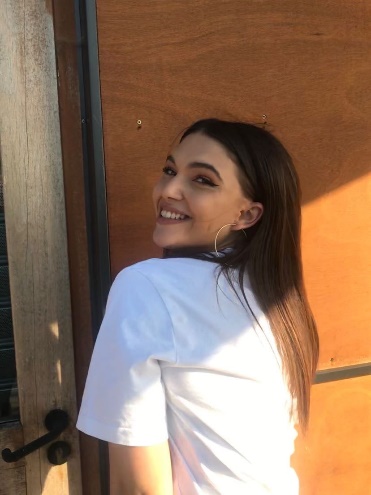 Marilène De Craene rejoint VERITY France ⚠️Agée de 36 ans, je reçois l'injection le 8 juin 2021. Je ressens immédiatement des nausées et douleurs abdominales qui font penser à un malaise vagal. Les jours suivants sont compliqués, je ressens des douleurs articulaires dans tout le corps. Après une dizaine de jours de souffrance et de fatigue, j'ai une inflammation de l'orteil droit. Des douleurs articulaires et des paresthésies sont apparues. Je ressentais des fourmillements dans le corps. La déglutition était difficile. Ma vision était floue. En pleine nuit, je me réveillais car je voyais des éclairs blanc (électricité). Les troubles neurologiques étaient intenses. Pendant plus d'une semaine, j'ai eu également des crises bizarres inqualifiables : frissons, goût métallique dans la bouche, troubles du rythme cardiaque, troubles intestinaux. J'ai perdu 5 kilos très rapidement. La pharmacovigilance a pris en compte uniquement mon inflammation articulaire. A ce jour, les troubles neurologiques persistent.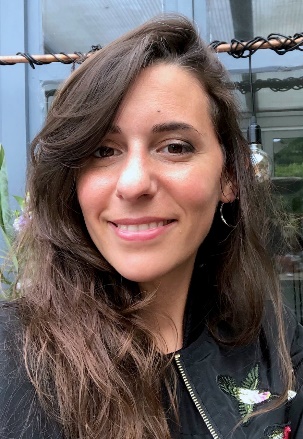 Stéphanie MailléUne collègue a perdu TOUS ses cheveux une semaine après qq deuxième injection de moderna en mai dernier.Justine La collègue de travail d'une amie a également perdu tous ses cheveux suite à sa première dose. Elle a tout de même fait les suivantes.La marraine de ma tante en super forme à fait une complication (embolie pulmonaire il me semble) suite à sa première dose et est décédée.Ficus BenjaminaMa collègue de travail, vax 3 doses. Elle sort d'une laryngite qui a duré 1 mois 1/2. Et elle perd ses cheveux par poignées. Elle met ça sur le compte du stress ....Mélodie ''où est mon cycle'' interview du 8 mars. Mélodie a ouvert un compte Instagram ''où est mon cycle'' et a recueilli énormément de témoignages, elle nous explique : ''J'ai été vaccinée et là j'ai eu un dérèglement de mon cycle. J'en ai parlé autour de moi et j'ai vu que nous étions nombreuses alors j'ai décidé de faire un compte pour permettre aux femmes de s'exprimer.Règles en permanence depuis des mois, douleurs énormes, plus de règles du tout… endométriose, endométriose interne jusqu'à se faire retirer l'utérus, ovaires polykystique, préménopause à 35 ans !!Il y a effectivement le silence des médias mais le plus choquant c'est le silence médical ! Plus nous serons nombreuses à témoigner plus nous serons écoutées !''https://www.francesoir.fr/videos-pause-interview/melodie-ou-est-mon-cycle#.Yie2Ki1W__s.twitterLe telegram de "où est mon cycle ":https://t.me/ouestmoncycleRejoignez la Vérité Censurée :https://t.me/LaVeritecensureVladimirAujourd'hui la femme de mon ami morte d’un retour de  cancer du sein à 55 ans après vaccination moderna en septembre puis troisième dose en janvier (pour emmener sa mère à l’hôpital) puis pour soigner son retour de cancer. A été incinérée. Et j’apprends qu’elle a eu une petite fille née mi-février qu’elle n’a pas pu voir qui doit se faire opérer du cœur à Paris ces jours ci. La maman a été vax ... Merci Véran, prépare-toi à une fin douloureuse car nous ne t’oublierons pas.Karl WintersenderMa sœur, vaccinée 3D a fait une thrombose à la suite de sa 3ème injection - Traitement : une 1ère série de 45 piqûres (une quotidienne) qui vient de s'achever mais qui est renouvelée pour la même quantité, et la même durée, ce qui lui fera 90 jours de piqûres, coincée tous les jours à la maison à attendre le passage de l'infirmière. Même si elle n'en parle pas, parce qu'elle se sent coupable, elle sait bien d'où tout cela vient et on évite d'aborder le sujet pour ne pas remuer le couteau dans la plaie. Voilà la situation dans laquelle nos pourritures ont mis les pauvres gens qui leur ont fait confiance.La FanoucheMa cousine n’a plus ses règles depuis plusieurs mois.Elle m’a confié ça à Noël après m’avoir dit qu’elle aurait voulu enfanter à nouveau. J’ai peu de contact avec elle, je ne sais pas si elle a fait le lien avec le vaccin (elle a 3 doses) et je n’ose pas l’appeler pour lui en parler car je suis « la complotiste » de la famille, mes opinions n’ont que peu de crédit pour cette partie de ma famille.Karin, 46 ans, ne fêtera jamais ses 47 ans …Le 4 janvier 2022, deux semaines après avoir reçu, par obligation professionnelle, sa 3ème injection de Moderna, elle tombe dans un coma dépassé quasiment instantanément alors que rien ne la prédisposait à des complications de santé. Les médecins constateront que, des pieds à la tête, tout son corps était rempli de caillots de sang. (Thromboses, cœur à moitié paralysé par les caillots et AVC massif). Elle laisse 2 adolescents dans la détresse et une famille éplorée.MaïaUne femme enceinte, pas de pb avant les 7 mois de grossesse. Puis elle a dû faire les 2 doses car le personnel à la maternité l’ont exigé pour l’accouchement. Elle a perdu son bb.PeggyDes amis ont eu leur bébé il y a 3 ou 4 mois, les parents 2 doses à l'époque. Je ne pense pas qu'une dose a été prise pendant la grossesse. Le bébé a eu la jaunisse mais comme la quantité de globules rouges ne faisait que descendre, il a été transfusé. Il va mieux mais maintenant les globules blancs diminuent. La maman allaite et continue un peu comme lui conseille le médecin pour transmettre des anticorps au bébé.Avicci On nOExactement ce qu il est arrivé au bébé de mon beau frère né fin Mai 2021... transfusé deux fois en dix jours à l’âge d’un mois... maman allaitante et VAX...Les médecins spécialistes ont dit qu’en temps normal, à peine une dizaine de bébés sur l’ensemble de la région parisienne, soit sur 12 millions d habitants, rencontrent ce problème... à voir ce qu’il en sera sur 2021/2022...Alienor65Mon frère a harcelé ma mère pour se faire vacciner. Elle n'en voulait pas mais il a usé du terme habituel : t'es égoïste. Elle a fini par céder. Après les deux injections ses problèmes arthrose se sont aggravés au niveau du dos. Tant et si bien qu'il fallait soulager la moelle épinière qui était à l'étroit dans le canal rachidien. Elle souffrait trop alors pour pouvoir se faire opérer, elle a fait sa troisième dose. Lors des analyses de sang au moment de l'opération tout était OK. A la maison de repos, un mois après ils ont fait d’autres analyses et les marqueurs cancer se sont avérés élevés. Elle passe le scan demain  et plus tard petscan et scanner puis oncologue.  Sa sœur dont j'ai déjà parlé ici se fait enlever le sein le 22. Elle avait déjà eu un carcinome il y a 20 ans.. maman aussi en avait guéri en 2008 et là j ai peur que ca recommence. Je suis furax. J’avais déjà parlé des effets et ce que ça pouvait entraîner.  Ma tante a suivi les conseils de la TV. Ma mère savait en plus que c’était pas bon et a cédé...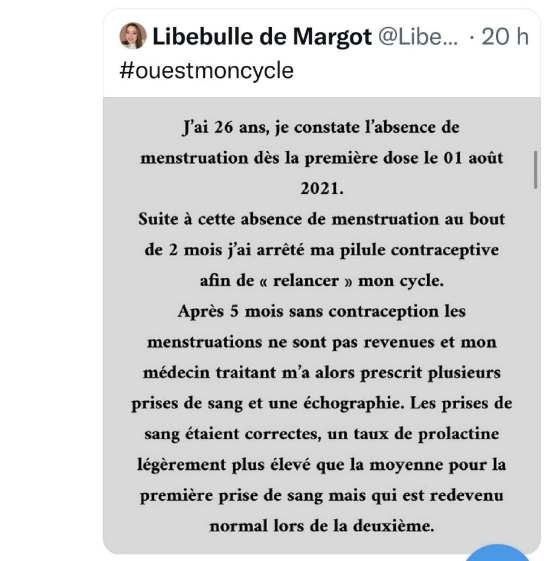 Loclasy DGXUne nouvelle cliente : s'excuse de venir " malade" mais pas le covid (a fait le test), une sorte de "rhume". Puis elle m'avoue être tombée 3 fois malade comme enrhumée en un an alors qu'elle n'est jamais malade, tousse (comme bronches prises), 3 doses. Puis m'avoue que depuis ses doses, elle a des règles irrégulières un peu n'importe quand. A aussi moins de flexibilité à une jambe depuis quelques temps, ce qui la gêne pour faire du yoga (elle est prof de yoga). Elle est devenue frileuse. Et a sa concentration qui sature. Je constate ce dernier symptôme chez d'autres clients quand je les vois tout à coup décrocher avec les yeux qui roulent vers le haut à droite. J'ai même un client qui n'arrive plus à se concentrer du tout. Plusieurs ont des soucis de santé depuis environ 3 mois après la 2ème dose et ou la 3ème. En général, je constate que tous mes clients vac ont depuis ces derniers mois des ennuis de santé assez sérieux, leur teint est pale, santé fragile, lenteur, décrochage ou irritabilité. Leurs maladies subites sont de l'ordre de tous ceux que je lis cités dans les témoignages ici. Y compris la mémoire qui déraille, par exemple, ma collaboratrice qui fait de plus en plus de gaffes, oublis, à coté de la plaque. S'ils parvenaient à douter du vax et faire un lien au moins possible, nous pourrions avancer pour les et nous sortir de là, je pense. J'ai un sentiment d'impuissance.AntinéaMa fille vaxx 2 doses Pfizer pour le boulot. 2ème dose en septembre 2021. Depuis, elle a une sciatique, faiblesse dans les 2 jambes, sinusite, rhume, état grippal et fatigue. Elle sait très bien que c'est la vaxx, elle n'est pas dans le déni, juste résignée. Elle n'a pas fait la 3ème et, s'en fiche de ne plus avoir de pass.FridaMa fille 22 ans avec qui je n'abordais plus le sujet depuis fort longtemps car elle s'était faite injecter malgré mes mises en garde et mes envois de vidéos... m'a confié n'avoir pas fait la 3eme dose car elle a eu des effets secondaires après la 2ème (Dérèglement du cycle menstruel) et n'avoir pas l'intention d'en refaire... Pour finir comme beaucoup d'autres elle a chopé la covid !ElenaUn amie de ma fille, 16 ans, a eu ses règles non stop pendant 2 mois après vax 2d. Une collègue 46 ans, a des règles de 2 semaines depuis vax 2d, ça fait presque 1 an que ça dure. Elle est allée voir son généraliste qui lui a dit qu'il voyait plein de cas et notamment des femmes ménopausées qui saignent à nouveau. Une collègue de bureau n'a pas eu ses règles durant 4 mois, 45 ans 2 ou 3d. Une amie à moi, 38 ans, règles extrêmement douloureuses depuis vax 1d. Une autre amie, règles extrêmement douloureuses depuis 2d, 30 ans.AUCUNE n'a fait de signalement à la pharmacovigilance... AUCUNE!!!!!!!!Bonjour à tous, Mélanie qui a créé l’Instagram «  où est mon cycle » et « vaccin menstruel » recherche un max de témoignages car elle sera entendue devant la commission européenne le 6 avril et pour le moment elle n’a recueilli que 278 témoignages. Or je sors de chez mon esthéticienne et la majorité de ses clientes est concernée ! Elles n’ont plus de règles ou des règles hémorragiques ! Il suffit d’envoyer son témoignage â ouestmoncycle@protonmail.comOu à s’abonner à son Instagram !Si vous pouviez partager sur vos groupes de résistants, sur vos Facebook, à vos amies vaccinées, aux assos d’effets secondaires ?C’est seulement avec un maximum de témoignages que cet effet secondaire sera peut-être reconnu.Merci!🙏Faites TournerPatricia Patounej’ai ma collègue de travail qui n’a que 40 ans et qui n’a plus de règles depuis 6 mois Elle a 3 doses , je lui ai dis que ça devait venir des injections, et elle me dit que son geneco lui confirme que ça n’a rien à voir avec les injections, mais ceci est le stress Incroyable les médecins ne veulent pas du tout reconnaître les effets secondaires ils sont ou dans le déni ou sont complètement lobotomises ou sont complices.Matthis BernardLa fille de 14 ans de ma voisine n'a plus ses règles (vaccine pour le sport) et sa mère dors mal, elle transpire énormément la nuit et son cycle est très perturbé, le médecin a dit étonnement que c'était le vaccin.. Ma cousine 40 ans a des problèmes gynécologiques mais ne fait pas le lien.... la fille d'une ami environ 24 ans a du sang dans les urines... tous vaccinés 2 ou 3 dosesJe suis lassé... de la facilité des gens à ne rien remettre en question... et surtout de ne même pas être au courant de l'existence de ce genre de groupe. Ou de dire "hein ? mais non y'a pas d'effet secondaire".Murielle avec 2 ailesBonjour, Ma fille de 14 ans, non vax, a eu entre octobre et décembre, sur 3 cycles, des symptômes similaires à ce que subissent certaines femmes après leur injection : cycles anormalement longs (elle était réglée depuis 1 an et ça devenait régulier), douleurs atroces au point de ne pas pouvoir aller au collège de nombreux jours, flux bien plus abondant que d'habitude. On a fait passages aux  urgences, médecin généraliste, médecin spécialiste gynéco, gynéco, de nombreux examens (prises de sang, 3 échographies, un IRM,) avec un soupçon d'endométriose mais rien trouvé. Tout est rentré dans l'ordre en janvier, mais elle a déclenché une mononucléose puis le Covid avec très peu de symptômes. Ça a été un mystère ces troubles gynécos...Doro 44Je viens de déjeuner avec une ancienne collègue, 48 ans, qui m’a raconté que le lendemain de sa 3ème dose en janvier elle a fait un malaise chez elle. Quand elle s’est réveillée elle ne pouvait plus marcher et a dû ramper jusqu’à son lit. Elle a dormi 7h d’affilée puis plus rien. Juste une fracture du coccyx lié à la chute mais rien de grave m’a-t-elle dit.Moma 54Mon gynécologue m'a dit qu'au début des vaccinations il ne voulait pas y croire, mais à force de voir des patientes avec des problèmes de cycles, il y a bien un rapport avec les injections...Samantha WaltiSuisse/VD: je travaille dans un milieu médical. Ns sommes 6 à ne pas être vaccinés, sur env.80 collègues. Beaucoup ont eu la covid, ont des refroidissements à répétition, sans énergie, troubles digestifs, zona. Certaines ménopausées, retour de saignements. D'autres n'ont plus leurs règles. Une collègue enceinte de 7mois, double vaccinée, son bébé a des troubles cardiaques. La fille d'une collègue, 26ans, double vaccinée, myocardite grave. Le cardiologue a dit que c'est un virus...Chez les patients, je constate des troubles visuels, thromboses, problèmes cardiaques, troubles cognitifs qui se péjorent. Flambée de cancers, chez des personnes qui étaient en bonne santé, double ou triple vaccinées, tous les âges. Certains oncologues les poussent à se faire vacciner, alors qu'ils sont en phase terminale. Quasi personne ne fait le lien avec les vaccins. Un ami en France, maladie de crohn stabilisée depuis 3ans, double vacciné, sa maladie après 2ème injection a flambé, a dû être hospitalisé. Son médecin a fait remonter à la pharmacovigilance.NanyMa belle-fille attendait un bébé ; était enceinte de presque 4 mois; vacc 3 doses ; bébé découvert mort depuis quelques jours,  lors de l’échographie programmée. Mais impossible de leur ouvrir les yeux !	Chantal BreuxBonjour Ma fille aussi vaccinée 3 x par obligation seule avec ses 2 enfants Cellules cancéreuses et début de cancer col de l’utérus. Opérée début mars. Le service gynécologique est plein de nouveaux cas. Ils savent mais ne disent rien.	Myriam DemartheSur FB j'étais en contact avec une future maman qui avait découvert seule qu’elle était enceinte 15 jours après sa piqûre.Le bébé a une grave malformation cardiaque et doit être opéré après la naissance. Cette maman est sûre que c'est le vaxx, elle est en contact avec une future maman dont le bébé a exactement la même malformation que le sien après injection. Le bébé est viable à priori mais risque de rester bleu vu le genre de malformation.	Marco LyricoMa collègue 3D n'arrête pas d'avoir des problèmes de santé depuis 1 an: Endométriose, kystes aux ovaires qui se développent en 15 jours (2 fois) et aussi elle n'a plus ses règles depuis 11 mois alors qu'elle a 27 ans.Elle relativise car il y a une explosion de cas comme elle d'après les médecins.	Fifi BibaUne amie 27 ans a dû avorter car les malformations cardiaques du bébé étaient trop importantes… 2 doses sûres elle hésitait pour la troisième. Sachant qu’elle a déjà deux enfants qui vont très bien, qu’elle vit sainement à la campagne…(L’OMS recommande désormais l’avortement jusqu’à 9 mois !... C’est à se demander si cela n’est pas pour couvrir les pertes).	ArluluBonsoir, je travaille dans une compagnie aérienne française et nous nous sommes organisés avec l'association des navigants libres, défendus par Me Diane Protat.Les soucis sont très nombreux auprès de mes collègues. Nous sommes nombreux à résister et constatons que nos rangs grandissent de jours en jours car les gens petit à petit ouvrent les yeux.Les soucis sont nombreux et de nombreux collègues ne peuvent plus voler...AVC, polyarthrite, règles hémorragiques ou plus de règles, douleurs persistantes, fatigues accrues, pertes de mémoire... Et j'en passe !L'entraîneuse de gym de ma fille ne peut plus marcher correctement, elle boîte fortement de la jambe droite avec des tremblements à chaque foulée. La maîtresse de mon fils arrêtée une semaine cause grosse douleur inexpliquée à l'aine. Un cousin lointain s'est suicidé...Ma mère et mes sœurs ne me parlent plus. J'ai peur qu'il leur arrive quelque chose et qu'elles ne soient pas revenues vers moi.Tous ces gens-là sont injectés... Que ce soit physique ou psychologique les impacts sont énormes et vos témoignages me le confirme...Courage.	Fifi BibaAujourd’hui mon frère a rencontré deux jeunes filles en salle d’attente en réanimation qui venaient de perdre leur amie âgée de 20 ans décédée d’un avc. Toutes 3 doses bien sûr… Larivoisiere si certains doutent.20 ans…Eliane Carrier« Ma fille a un covid sévère depuis 3 semaines. Elle n’a plus le goût, l’odorat et ne retrouve pas son souffle. Soignante elle est vaccinée, masquée FFP2 la journée et respecte les gestes barrières. Ne venez pas me dire que votre cinéma sert à quelque chose, je vous hais ».ClaudeBonjour . La fille d'un ami, enceinte de 6 mois et vaccinée en début,  vient d’apprendre que le bébé est mort. Ils l’opèrent demain. Elle va demander une autopsie.JC @josycerariniUn médecin de mon entourage, complètement pour la vaccination me dit aujourd’hui à ma grande surprise que le vaccine st là pour rendre les gens malades et les faire mourir avec des doses de poison différentes par vaccin. Cela commence à se voir me dit-il.Julie effet secondaire du vaccin : j'ai dû faire une hystérectomie... ''après ma deuxième vaccination, 15 jours après j'ai commencé à avoir des douleurs épouvantables.. j'ai eu peur, je suis allée voir 5 médecins gynécologues, j'ai demandé à faire un IRM pour vérifier... J'ai dû faire une hystérectomie...''''mon endomètre était tout à fait normal, un an avant la vaccination...2 semaines après la vaccination mon endomètre est totalement déréglé avec découverte de lésions à l'intérieur de l'utérus...''La réalité des chiffres de pharmacovigilance est sous évaluée...''Je suis inquiète, ma fille a moins de 12 ans, mais si vous regardez sur la page Instagram vous verrez des témoignages de jeunes filles qui développent des choses très inquiétantes !!"Via https://twitter.com/faminifilm/status/1511329856528830470?t=DQdpe5pcyjeUAp803E5u7w&s=09MélodieJ'ai des petites filles, 13 ans, auxquelles on annonce qu'elles ne seront peut-être plus fertiles"…"J'ai 2 femmes qui voulaient une fécondation in vitro, .. les médecins ont dit 'vous ne rentrerez que si vous vous faites vacciner'. Maintenant, on va leur enlever leur utérus". "Il y a des femmes qui n'osent pas sortir de leur douche tellement elles perdent de sang"Mélodie de @ouestmoncycle, avec @france_soir. C'est difficile à écouter, quand on sait qu'on ne parle ici quasi que de femmes qui n'étaient pas à risque.MarieJ’ai reçu mes deux doses de vaccin, à ce moment-là j’y croyais, j’avais confiance en la science et je croyais que ça nous aiderait à sortir de la pandémie. J’ai tellement l’impression d’avoir été trompée et abusée. On nous a menti et je ne sais pas encore jusqu’à quel point. JudithBonjour je rejoins le groupe et je cherche à savoir si des témoignages ont été donné autour de bébé ayant eu un pb cardiaque, in utero, 3 mois de grossesse. La maman vaccinée 3 fois... dernier vaccin en février.À propos de l'injection des femmes enceintes, pour un consentement libre et éclairé. Quand bien même la propagande sanitaire actuelle incite les femmes enceintes a se faire injecter, les risques du vaccin Covid chez les femmes enceintes continueront d'être à l'étude jusqu'au 31 décembre 2025 au moins... D'ailleurs, de nombreux médecins obstétricien mettaient déjà en garde contre ces injections expérimentales...Les données du monde réel sont toujours aussi inquiétantes. L'UKHSA, l'agence sanitaire britannique a peut-être cessé d'inclure des informations sur les infections, les hospitalisations et les décès par statut vaccinal dans ses rapports de surveillance des vaccins, mais cela ne signifie pas qu'ils sont désormais dépourvus de toute valeur. Par exemple, ils intègrent depuis quelques mois des données sur l'impact des vaccins sur certains aspects de la grossesse, ET CES DONNÉES MÉRITENT QUELQUES ANALYSES...Voici les Signaux inquiétantscachés dans les données de l'UKHSA sur la vaccination pendant la grossesse ⬇️⬇️https://dailysceptic.org/2022/04/12/the-worrying-signals-hidden-in-the-ukhsa-data-on-vaccination-during-pregnancy/Pour rappel, 28 fois plus de mortinaissances dans plusieurs régions du Canada ⬇️⬇️https://t.me/vivrecorrectement/3089Mortinaissances, fausses couches et avortements chez les femmes vaccinées et non vaccinées ⬇️⬇️https://t.me/vivrecorrectement/3374Plus inquiétant pour l'avenir, quand bien même non vacciné, un document Pfizer confirme les fausses couches même par contact cutané avec des sujets vaccinés ⬇️⬇️https://t.me/vivrecorrectement/2350D'AILLEURS, QUE CE SOIT POUR LES ENFANTS OU BIEN POUR LES FEMMES ENCEINTES, CETTE INJECTION EST UN NON SENS !!Vaccinée pour étudier la médecine, Nadine vit l’enferAgée de 19 ans, cette Annemassienne tombe en syncope 3 à 4 fois par semaine depuis août dernier. Son témoignage dans le Dauphiné Libéré a fait un buzz. Elle a 19 ans, habite Annemasse et se fait appeler Nadine pour garder l’anonymat. Nous sommes en contact avec la journaliste Graziella Delaroche qui l’a interviewée. Son témoignage ci-dessous, a été diffusé dans le quotidien Le Dauphiné Libéré d’Annemasse, en Haute-Savoie, dimanche 10 avril 2022, et comptait déjà jeudi 14 près de 100’000 vues, lesquelles ne font que grimper d’heure en heure. Ce qui montre l’intérêt des lecteurs pour ce sujet encore peu relaté par les médias. Cela souligne le courage de la journaliste et de la rédaction qui a publié son article.Nadine a reçu une injection Pfizer en août 2021 pour entrer en 1ère année à la faculté de médecine de Grenoble. Lire la suite : https://www.covidhub.ch/vaccinee-pour-etudier-la-medecine-nadine-vit-lenfer/Trao OqapBonjour je suis en Guadeloupe et mon cousin qui est médecin a fait une myocardite suite à la prise de ces injections.  Il nous a dit que le fabricant signalait sur les documents le risque de myocardite et malgré cela il continue de faire la promotion de ces produits. Pour ma part je me nourris correctement je fais du sport, je vais dans la nature et prends soin de ma famille.  J’ai vu circuler pas mal d'informations sur les aménorrhées ou les règles abondantes chez les femmes vaccinées. J'ai compris qu'il s'agissait surtout de problèmes liés aux ovaires et entraînant la stérilité. Nous avons très peu d'informations concernant la stérilité du côté des hommes.Aurélie GiardMa belle sœur vax 2D enceinte. Hémorragie à l'accouchement et beaucoup de difficulté à s'en remettre.  Maintenant, le bébé qui a 7 mois en est a sa 5e gastro ! Plus les rhino, rhumes,  ... entre deux. Un bébé toujours malade et les parents mettent ça sur le compte de la collectivité car elle est en crèche. Je n'ai jamais vu ça à se point, là collectivité a bon dos. Le père aujourd'hui vax 3D constamment malade aussi.  Avez vous des cas similaires ? Sinon dans l'entourage, AVC, crise d'épilepsie, crise cardiaque, myocardite, langue qui gonfle, problème de thyroïde et suspicion de maladie de Creutzfeldt Jakob. Bien sûr l'injection n'est jamais remise en cause.Bou6bouMa belle-sœur a fait sa 2 -ème doses alors qu'elle était enceinte de 6 mois à l'heure actuelle ou je vous parle son bébé mort dans son ventre à 9 mois toujours pas sorti du ventre un cauchemar. Pourtant je l'avais supplié de ne pas se vacciner enceinte.IsabelJe viens d'écouter un témoignage poignant d'une jeune espagnole qui a depuis 7 mois ses règles. Pratiquement sans cesse. Elle pleure en demandant de l'aide que ni sa famille ni son gynéco ne lui donne. Sa famille l'a obligé de se vacciner sinon ils la jetaient dehors.ChrysalinetteLa fille d'une collègue de travail 34 ans. Injectée deux doses. Enceinte de 6 mois et 2 jours. Col de l'utérus béant. Bébé accouché en urgence entre la vie et la mort.Syl ZenLa sœur d’une connaissance, infirmière urgentiste, pro vax+++ y compris pour les femmes enceintes, vax 3 doses. Vient d’accoucher récemment, BB décède de cause inconnue le jour suivant. Cela n’est peut-être pas le vax, mais j’aimerais connaître les données de mort néonatale depuis le début de la vaccination.ClarisseUne amie 36 ans, depuis sa 2ème dose, elle a des règles abondantes et non-stop, ça fait maintenant 8 mois qu'elle saigne, elle a été hospitalisé 2 fois pour l'anémie, elle a des vertiges, des nausées et maintenant elle risque de perdre son travail, faute de la 3ème dose, qui est obligatoire dans son pays.NanitassBonjour, la fille d’un amie a 15 ans et piquée 2 dosses. Elle a développé après les vaccins des crampes aux ventre. Elles ont vu plein des spécialistes et ils n arrivent pas à voir ce que c est.  Hier elle a passé une échographie et le médecin lui a dit qu elle avait un ovaire retourné.  Est-ce que vous connaissez des cas semblables dans votre entourage ?LauraLa fille de ma collègue, 20 ans, 2D : a eu un kyste ovarien qui s'est rompu. Tout cela 3 semaines après sa 2eme dose. Hémorragie vaginale au travail, s'est écroulée par terre. Ils l'ont amenée direct aux urgences.Martine WonnerUn de mes confrères témoigne: Une de mes patientes de 33 ans, en parcours PMA, a reçu sa 3eme dose en janvier ( juste après stimulation PMA) . On lui avait bien fait comprendre que sans schéma vax complet, sa PMA serait compromise ... On vient de lui diagnostiquer un cancer des ovaires ou du péritoine à un stade avancé. Aucun médecin n émet une quelconque hypothèse avec l’injection.H. S.Une de mes amies n'a plus eu de règles pendant plusieurs mois, finalement elles sont revenues. Elle est vaccinée 2 doses et maintenant elle est sous contrôle et examens réguliers pour plusieurs problèmes gynéco... Ses mots m'ont beaucoup touchés "peut être que c'est les vaccins, une chance que ma famille soit faite" elle a 2 petits garçons.EvBonsoir, j'ai appris ce weekend par ma tatie, qu'une de ses voisines de camping, est rentrée de voyage et ce retour s'est fait un peu bizarrement. Pendant ses vacances, elle a eu comme une allergie sur le bras. Et surtout à côté de sa poitrine, sous son bras vous voyez? Elle s'est tellement grattée que ca s'est infecté et elle a désormais un trou ! Oui a côté de son sein... Pas très joli. Les médecins ne voient pas ce que c'est.Pas sûre quelle ait des nouvelles de cette personne désormais, ils venaient vendre leur mobilhome… Personne triple inj dans les 70 ans. H GParis, une amie enceinte de 7 mois a du se faire opérer pour sortir le bébé qui ne respirait plus. Ses poumons remplis d’eau, problème cardiaque. Ne fait pas le lien avec les injections. Je pense qu’elle a eu deux doses de pf…Man TJ’ai passé mon brevet de secourisme hier, l´instructrice, femme pompier approchant la cinquantaine, 3D, s’est plainte à de nombreuses reprises de son état de fatigue et d’intenses douleurs abdominales accompagnées de règles hémorragiques. Elle nous a dit que ces problèmes ont débuté avec la 2ème dose et été amplifiés par la 3ème et qu’elle regrette de s’être fait vacciner et ne veut pas de dose supplémentaire. Elle a également évoqué les nombreuses jeunes filles qui souffrent de la même chose.MomobannieUne amie 34 ans, a attendu de se faire "injecter" car elle était enceinte. Après avoir accouché, elle a donc eu ses 3 doses. 3 semaines après la troisième injection, elle a commencé à avoir des bleus sur les jambes faisant craindre une embolie pulmonaire, elle a fait de nombreux test et prises de sang. Alors que les médecins ne comprenaient pas ce qui lui arrivait et évoquaient une origine génétique... un médecin vient de lui dire " c'est arrivé trois semaines après,  ne cherchez plus c'est la vaccination..." Elle a aujourd'hui un traitement d'anti coagulant. 34 ans, 2 enfants dont un bébé...  triste monde. Mais au moins ici elle fait le lien grâce au médecin qui a brisé l'omerta.Aurélie HussonBonjour depuis ma deuxième dose Pfizer, dérèglement hormonal. J’ai 42 ans, j’ai toujours été réglée comme une horloge sous pilule et sans depuis 4 ans... donc depuis ma deuxième injection: règles abondantes et parfois je les ai 2 fois par mois... Obligation vaccinale je ne ferai pas la troisième dose, je démissionnerai!F. BD.La fille d'une autre amie à mes parents, 48 ans, myocardite et dérèglement menstruel (règles tous les 15 jours), vax 3D (nom d'injection non connu), son médecin lui dit qu'elle fait un covid long et qu'elle doit avoir un souci hormonal. Je vais lui transmettre le nom du groupe "où est mon cycle". Après elle ouvrira les yeux ou pas...L’histoire du covid long, c’est de la foutaise. Quand vont-ils le reconnaître ? Delphine AuclairJe rencontre 2 amies Vax 3D, les 2 problèmes menstruels, excusez-moi l’expression, mais à pisser le sang plusieurs fois par mois. Ne font aucun lien. C’est fou quand même. Les 2 pourtant en parlent, n’avaient jamais eu ce souci avant, seul point commun les injections mais c’est comme si ... Ben plus c est gros plus ça passe. C est devant leurs yeux, les gens ne voient rien, pire, comme disait Attali « ils vont à l'abattoir ». Franchement leur plan de déroule à merveille.Les documents de Pfizer obtenus en justice, montrent qu'ils ne recommandent pas les vaccins aux femmes enceintes, et ne savent pas pour celles qui allaitent si cela ne se transmets pas au lait maternel. "Un risque pour les nouveau-nés, les nourrissons, ne peut être exclu." Et ils ne savent pas s'il n'y a pas de risque sur la fertilité ! Donc comment Veran a pu recommander cela ???RoseMa gynéco m'a témoigné en privé en nov 21 des nombreux cancers rapides et des reprises de cancer des patientèles et du déni d'un grand nombre de médecins...Elle avait fait très tardivement les 2 doses avec un protocole et depuis elle a fermé son cabinet en déc pour éviter la dose 3 ( elle n'est donc pas comptée dans les suspendus).Murielle avec 2 ailesRetour de weekend passé avec de la famille et des amis, dont certains pas vus depuis l'été dernier. Au fil des discussions, forcément pour prendre des nouvelles et parler des évènements, la crise, les vaccins, j'apprends :- femme, 47 ans, 2 doses + Covid, troubles du cycle menstruel après chaque dose, rentrés dans l'ordre au 3ème cycle après les 2 doses, fait le lien- femme 47 ans, Covid + 2 doses, idem, troubles menstruels, fait le lien aussi- femme, 43 ans, 3 doses + Covid, troubles menstruels, pertes de cheveux importantes, plus aucun cycle depuis le rappel, ne fait pas le lien.Ça fait beaucoup pour ces personnes qui n'avaient pas de soucis de santé particuliers la dernière fois que je les avais vues et ce ne sont pas des personnes âgées.Hamadouche L’ArbiUne connaissance, travaille comme femme de ménage et a été affectée par son employeur au milieu hospitalier. Obligée de se faire vacciner, à la seconde dose ne peut plus marcher . Gros problèmes aux jambes pendant 3 semaines. Depuis marche à nouveau difficilement mais est incapable de reprendre son activité professionnelle.ChrysalinetteCe matin j'arrive au travail. Je travaille dans une clinique en Allemagne. Je suis en sursis, non injectée. 4 femmes de ménage injectées 2 doses Astra zenecca et 1 dose Moderna sont en arrêt maladie. Les 4 ont de l'hypertension dont 1 AVC et 1 anévrisme. Elles commencent à se demander si ça ne viendrait pas du vaccin.Carlota  @carlota81200Je sors à l’instant d’une mammographie. Le docteur m’a eu l’air sincère au sujet du vaccin et cancer du sein qui rapidement atteint des grosseurs inquiétante chez certaines femmes vaccinées. « Oui effectivement il est possible que le vaccin accélère son développement ».Eva Musso, 31 ans, est décédée suite à sa première injection PfizerLe monde doit savoir que ce vaccin l’a tuée !Elle s’appelait Eva Musso, elle avait 31 ans ans, elle s’est faite « vacciner » le 22 décembre 2021, elle est décédée le 30 décembre ...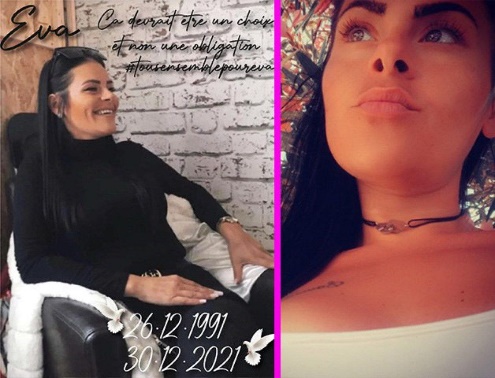 Maux de tête, mouvements incontrôlés, arrêt cardiaque, puis de multiples pétéchies sont apparues.Une enquête a été ouverte. Fin de l’histoire d’une jeune femme… début du combat pour une famille ! Avec VERITY France, recherchons la vérité.Ps: Les pétéchies sont des petites taches cutanées, arrondies, plates au toucher, qui apparaissent sur la peau. De couleur rouge, brune ou violette, les pétéchies peuvent apparaître regroupées en bouquet et peuvent ressembler à une éruption cutanée."Témoignage de Mathilde, 21 ans, qui vit un calvaire depuis l'injection expérimentale. Partie 1 : effets indésirables post-injections "Quelques semaine après, j'ai commencé à prendre du poids(16kilos à ce jour) alors que j'étais en perte de poids, en rééquilibrage alimentaire, et je n'ai rien changé dans mon alimentation. Tension et fréquence cardiaque anormalement élevée au quotidien (150 battements, tension à 20) Je me sens affaiblie, fatiguée...J'ai une forte augmentation de sébum, de fortes migraines comme des fourmillements dans la joue, des vomissements inexpliqués, des tremblements, je vois flou.J'ai comme une sensation de coup de soleil sur la peau, des fortes douleurs aux jambes, surtout la droite.Je fais des cauchemars intensifs, à répétition, tout le temps ! Ma mère m'entend crier la nuit.  Des bouffées de chaleur."Partie 2 : ta vie c'est quoi ? Qu'est-ce que tu fais ? "Avant j'étais animatrice en centre de loisirs, mais même ça je ne peux plus. Je fais régulièrement des malaises, ma vie c'est plus rien, je suis chez moi et puis j'attends...  Ça fait 5 mois que ça s'aggrave de jour en jour. J'ai des symptômes qui apparaissent régulièrement."Via:https://twitter.com/ChrisCottonStat/status/1523410898580213760?t=rcwYE_qdSOGAwKcS4e51pA&s=19Le Twitter de Mathilde : https://twitter.com/MathildeVerbec4?t=DoqECNtnq8ZqYpULPYCGlA&s=09Sophie @sophilegilletmerMa meilleure amie a développé le sien à peine 15 jours après le vax. Mais ellerefuse de faire le lien. Maintenant elle a une infection aux poumons qu’elle a déclarée juste après la 3ème dose. Elle ne va pas bien et ça me fend le cœur.Mizote-bisCopine du collège décédée deux semaines après le vax1. Laissant deux enfants en bas âge et uen famille meurtrie. Croix 59 dans le Nord.Amyah DocqJe viens d'apprendre que la gérante du complexe où je vis, entièrement vax et plus, vient de décédée d'un cancer utérin fulgurant. Je l'ai vue il y a 3 semaines et elle était en super forme, 1 semaine plus tard elle s'est sentie malade donc, en deux semaines, elle a été hospitalisée et décédée hier matin.Juiliette CCe matin, sur le chemin du boulot en voiture,  j'aperçois une jeune fille allongée sur le trottoir inconsciente, qq personnes sont autour d'elle.Je m'arrête et la rejoins pour lui porter secours. En PLS, elle respire mais est toujours inconsciente et prise de spasmes par moments.Son amie présente, explique qu'elle fait ces malaises très régulièrement depuis fin d'année dernière. Nous appelons les pompiers et sa mère.Nous veillons sur elle jusqu'à l'arrivée des pompiers qui la connaissent très bien et l'appellent directement par son prénom.L'un d'eux dit qu'elle fait des "malaises inexpliqués". Ils l'emmènent .....Son amie dit avoir l'habitude mais est complètement choquée. Elles avaient le brevet blanc ce matin.Je lui demande discrètement si elle est vaccinée. La réponse est positive.Son malaise ressemble étrangement à ceux que j'ai pu voir sur les vidéos.Ça fout vraiment les boules.....CarloUne proche, une jeune femme de 44 ans, en parfaite santé, a fini par céder au vaccin et s'est faite administré la 1ère dose en automne 2021.Morte le 6 mai 22 d'un cancer généralisé dont les médecins ne savaient pas comment traiter cette quasi inconnue pathologie. 3 chimiothérapies sans succès.Elle laisse derrière elle: deux orphelins de 16 et 13 ans, un filleul de 16 ans (mon fils) des amis et de la famille en souffrance, beaucoup de regrets et surtout un soulagement, celui de ne pas avoir fait vacciner ses enfants.Paix à son âme et une forte pensée à ses enfants qui sont entrain de vivre le pire cauchemar de leur vie.Rex Pcj apporte mon lot de témoignage .Ma voisine 69 ans est morte 1mois après sa 3eme dose . Les 2 premières lui ont données des flébites et des glaire la 3eme ambolie pulmonaire suivit d un avc .Une autre voisine 55ans à déclenché un cancer généralisé sur la même perriode d injection que celle qui est décédé . Une amie à ma femme 50 ans à eu son sein qui à doublé de volume le soir même de la 3eme dose des nodules cancéreux sont apparus en masse ! Olga Conversation au club des tricoteuses :"je ne suis pas vaccinée,  j'ai eu le COVID et j'ai ete hospitalisée, j'ai demandé au docteur si il fallait vraiment faire le vaccin, il m'a répondu que les trois seuls covidés sous respirateur à l'hôpital étaient des triples doses, du coup, il ne recommandait plus le vaccin à ses patients.""Moi j'ai fait les deux premières mais je n'ai pas fait la 3e et encore moins la 4e ah non ça c'est fini""-Et ta fille ça va mieux ?- Non, on lui fait toujours des examens le docteur n'a toujours pas trouvé ce qu'elle a"F BDJe lis vos témoignages et ne peut m'empêcher de faire le lien (malheureusement pas mon amie...) car bcp trop de symptômes identiques.  Hier, je vois ma meilleure amie, elle est Vax3Dpfi. Elle me raconte que pendant 1 mois elle a été lessivée, "plus de jus", elle dormait régulièrement l'après-midi. Elle a fait des examens car migraines intermittentes durant 15 jours. Prise de sang qu'il a fallu refaire car son sang coagulait aussi vite sorti. Un bilan thyroïdien avec un seuil qui a crevé les plafonds...troubles de la vue, bourdonnements...et la réponse de son doc, c'est du au stress post traumatique de l'opération du coeur de son père.Elle a un ami non vax qui lui explique les effets indésirables notamment sur les cycles menstruels des jeunes filles et à ca elle me dit: "sûrement qu'il peut y avoir des effets secondaires mais franchement, quelle ado a des cycles réguliers?! Et c'est pas du au vaccin!" Que dire à ça...juste attendre de voir et espérer que ça se passe au mieux...Hier toujours, la fille d'autres amis, 14 ans vax2 D pfi, enrhumée depuis 2 mois, tests allergiques négatifs...Mais bon...fallait bien partir en voyage de classe, aller au cinéma et continuer les restau...j'ai beaucoup de peine et en aurais davantage si d'autres choses plus graves apparaissent d'ici quelques années...va falloir être fort.Gilles AgatorMa voisine a ses deux parents décédés à une demi-heure d’intervalle. Ils avaient plus de 80 ans et venaient de recevoir leur deuxième dose PZ. Je n’ai pas eu plus de précisions mais elle fait le lien avec l’injection. Une Tendances à surveiller, les décès néonataux !! Quand bien même la propagande sanitaire actuelle incite les femmes enceintes a se faire injecter, les risques du vaccin Covid chez les femmes enceintes continueront d'être à l'étude jusqu'au 31 décembre 2025 au moins... Dans divers pays, la vaccination des femmes enceintes est en cours depuis un bon moment. Les instances étatiques annoncent sans cesse que la vaccination Covid avec l’injection à ARN messager est absolument sans risques pour la mère et l’enfant. VRAIMENT !! Comment le savoir sans la fin des essais ??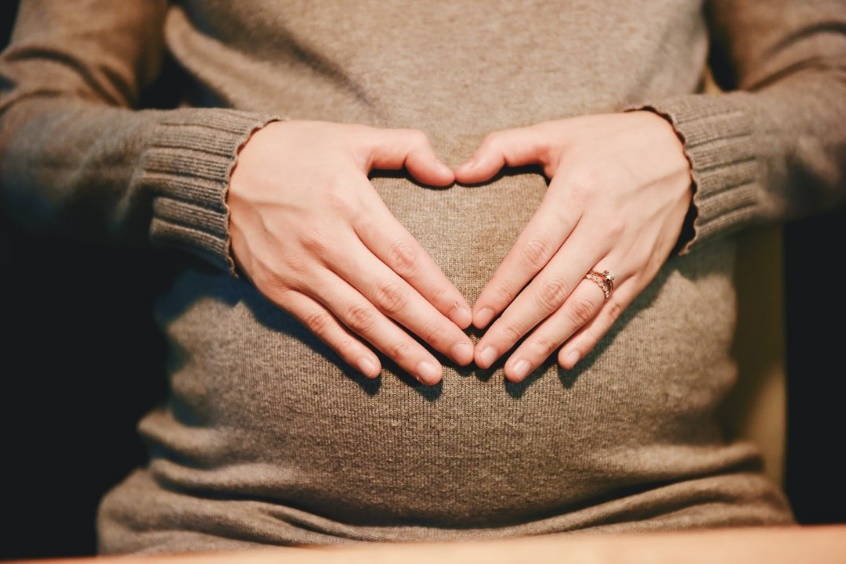 À titre d'information, nous observons un DEUXIÈME PIC DE DÉCÈS NÉONATAUX EN ÉCOSSE 🤔🤔Le pic de septembre était de 5,1 décès néonatals pour 1 000 naissances, mais le taux de mars a grimpé en flèche. Il s'agit d'un bond de 2,7 fois en un mois. Au-delà des limites d'avertissement et de contrôle... Public Health Scotland a déclaré que la covid n'avait PAS joué de rôle dans ces décès, mais a refusé de divulguer tout lien avec les injections covid. « Le statut vaccinal des mères des nourrissons décédés est inconnu et ne sera pas divulgué en raison de la "confidentialité du patient" »QUELQUES CHOSES À CACHER ?https://nakedemperor.substack.com/p/trends-to-keep-an-eye-on-neonatal?s=rTrois CristalUne amie, 2D (moderna pfizer) 26 ans, douleurs menstruelles, paralysie temporaire d'un côté du visage, déprime ++, problème de ventre ++, problèmes aux yeux. Je l'avais prévenue mais voulait faire un voyage. On en parle plus. Ma belle mère, 56 ans, 2D (pfizer) a perdu tous ses cheveux.Belle sœur, 21 ans, 2D (pfizer) problème de règles et cheveux devenus lisses depuis l'injection alors qu'elle les avait bouclés.OlgaBonjour, une amie de ma fille 16 ans, vax Janssen et autre chose (je sais pas quoi) a des mycoses (candida) à gogo, au point de pleurer, de ne pas pouvoir marcher ou aller à l'école. Le gynécologue dit que c'est le stress... les traitements ne la soulageaient pas. On dirait que ça va un peu mieux pour l'instant, heureusement.MerryChips Bonjour, ma tante, vaccinée 3 doses ( 2 Astrazeneca puis 1 Pfizer fin 2021). Après 3eme dose, problèmes de vésicule biliaire+ pancréas. Opération ok. Puis, depuis 2 mois, problèmes au niveau gynéco avec rougeurs, irritations jusqu'à l'anus, avec oedème et douleurs bas ventre. Le gynéco donne ovules pas de résultat. Il ne comprend pas.SoniaJe viens d'avoir 1 amie 58 ans au téléphone, très fatiguée ainsi que son mari 55 ans  .3 D Pfizer, à la 2eme D maux de tête,  et la 3ème dose, dès le lendemain  fatigué  pieds gonflés jambe mollet durci  maux de tête  toux,  pour tous les 2 , ne feront pas la 4eme dose. Je lui ai demandé si je pouvais parler de ses effets ici.StéphanieMa maman, traitement pour hypertension toute sa vie et depuis 2 mois descend à 10 et très fatiguée avec douleur dans les jambes. Mais ne fait pas le lien et se fache si j en parle. Mais ne veut pas faire la 4e dose.artin MeliponaBonjour je reviens vers vous pour vous donner des nouvelles de mon amie vax 3d qui avait des problèmes de mémoire changement de personnalité très brutal du jour au lendemain, devenue l'ombre d'elle même diabète en flèche explosé au plafond etc...suite hospitalisation un irm a pu être enfin passé pour confirmer scan des urgences. Diagnostic :' leucaraiose invasive et foudroyant stade 3 avec atteinte du tronc cérébral et atrophie de l'hippocampe gauche stade 3 avec hypersignaux (démyélinisation ) importants généralisé. Elle a 56 ans.... les dégâts sont irréversibles. Le médecin a dit a son mari ''heureusement que votre femme n'est pas vax ....'quand son mari lui a dit que si...il a baissé la tête et a dit ...''y'en a de plus en plus...mais j'ai rien dit''.Le radiologue lui a dit que son épouse avait l'état de son cerveau d'une personne de 90 ans en phase pré-alzheimer.  Rarissime selon lui pour une aussi jeune personne.Marco LyrikoJ'étais de visite chez une amie, sa fille 25 ans, deux doses pf... il y a 6 mois pour pouvoir voyager. Myocardite peu après, elle est souvent fatiguée. En dépression, elle regrette chaque jour.CharlèneSophrologue, de plus en plus de clients me présentent des effets secondaires. Pas tous ne font le lien.  Femme de 27 ans chute avec engourdissement des membres quelques heures après la 2d. Femme 70 ans, 3d névralgie d’Arnold.  Nombreuses femmes avec des problèmes dans leur cycles menstruels et fausses couches. Femme de 22 ans, 3d, évanouissement au travail. PaulBonjour, j'ai une amie au Canada 2D pfi décembre dernier. Fév 2022 menstruation déréglée, se sent toujours fatiguée, le met sur le compte du stress. Préparait des examens pour mai abandons depuis problème de concentration. Svp, est ce qu'il y a d'autres personnes avec des problèmes du côté du Canada? Il parait que les mêmes souches de vaccin ne sont pas données partout. C'est qui expliquerait ce déni de la part des Vax.AntinéaBonjour. Ma sœur 3 doses (1janssen, 2 Pfizer). Elle a des douleurs dans les jambes, dont une qui est restée coincée d'un coup et les mollets durs comme du béton. En plus, elle n'a plus de voix. Son conjoint, ganglions dans le ventre, opération d'un rein. Je sais que ma sœur fait le rapport avec le vaxx, je lui en ai assez parlé mais, elle refuse quand même de le voir. Je pense qu'elle a juste peur que ce que je lui dis soit bien vrai. Merci de m'avoir lue et bonne journée.Br. Mene (25)Rencontré aujourd'hui un ne dame qui se soigne habituellement a l'homéopathie, mais pour permettre à sa fille de suivre un cursus scolaire dans l'hôtellerie où elle est menacé de faire le vaccin sinon pas de diplôme .. sa mère suis et fait un AVC peu après, le corps médical lui raconte des balivernes mais connaissant un peu le sujet arrive à trouvé l'information qu'il s'agit d'un caillot de sang qui en est l'origine. Et bien-sûr dans la liste des effets secondaires et des augmentations d'AVC relaté par les infirmières.61009 DuponchelJe m'appelle Gwen, je vais avoir 42ans. Aucun gros problème de santé avant , mais fragilité au niveau ORL. Je n'aurais pas dû le faire, je regrette vraiment. C'est la pire connerie de ma vie. Je suis vaccinée 2 doses Pfizer. Dans la semaine qui a suivie ma 2ème injection, j'ai commencé à avoir des douleurs dans l'épaule droite.La douleur est profonde et surgit encore de temps à autres selon mes activités du quotidien, parfois cette douleur s'installe dans mes cervicales, j'ai comme l’impression que ma tête va tomber, une gêne respiratoire légère s'installe également. Je ne consulte pas, je savais que je risquais des effets indésirables, mais j'ai pensé que ça allait passer… Ayant eu des bronchites à répétition toute ma vie… Cela ne m'a pas inquiété plus que ça… Et c'est là qu'a été mon erreur, j'étais fragile, je n'aurais pas dû. En septembre, pour la 1ere fois de ma vie, j'ai contracté une pielonephrite aigu qui a duré plus de 3 semaines. Incapacité de marcher ou même conduire… À la suite de cela, je décide de faire un contrôle gynécologique,  je suis atteinte d'une maladie gynécologique incurable qui me pourrit la vie depuis. En décembre, atteintes aux intestins, examen approfondi encore en cours.Douleurs thoraciques atroces à être plier en 4. Je commence à trouver que ça fait beaucoup, alors j'ère dans les hôpitaux et spécialistes depuis et c'est pas fini car les délais pour être soigner sont très long. J'ai des rendez vous de prévu que pour fin d'années. En Janvier, j'ai le covid. Difficultés respiratoires, maux de tête,  chaud froid, plus de goût ni odorat. Depuis j'ai l'impression d'avoir pris 20ans et je n'ai pas complètement retrouvé l'odorat. Je galère dans la vie de tous les jours. Je ne peux plus faire de sport, porter du lourd. Je ne peux parler et marcher. Je ne peux plus boire un verre d'une traite. Je sais et je sens que ma vie ne sera plus jamais la même.Courage à tousPs:pour ma part je n'accepterais plus aucune dose de vaccinJ'ai vu qu'il y avait une procédure à suivre pour déclarer nos effets indésirables,  Quelqu'un pourrait il m'orienter sur cette plate-forme svp?Bea YotchBonjour je viens de rencontrer ma voisine, qui très vite me raconte que après double injection - contre son souhait mais obligatoire pour accéder à la mairie où elle devait se marier - a développé un cancer du sein côté injections, qui a fini par une ablation. Elle a 33 ans.AntinéaBonjour. Ma soeur 3 doses (1janssen, 2 Pfizer). Elle a des douleurs dans les jambes, dont une qui est restée coincée d'un coup et les mollets durs comme du béton. En plus, elle n'a plus de voix. Son conjoint, ganglions dans le ventre, opération d'un rein. Je sais que ma soeur fait le rapport avec le vaxx, je lui en ai assez parlé mais, elle refuse quand même de le voir. Je pense qu'elle a juste peur que ce que je lui disais soit bien vrai. Merci de m'avoir lue et bonne journée.ViviUne amie 3 doses tumeur à l'utérus grosseurs dans les 2 seins découvert il y a 3 semaines et maintenant elle crache du sang...Elle m'explique que les médecins lui ont dit que heureusement qu'elle est vacciné sinon elle serait déjà morte C'est sûrement dû au covid long....Ma mère très mal depuis sa 3ème dose n'arrive plus à respirer normalement elle est sous oxygène. Elle n'arrive plus à marcher car le dos ne tient plus.... Les médecins disent covid long.... Aucun d'entre eux ne veut admettre que ces injections sont du poison.Valérie DhuitMon médecin généraliste vac… il a aussi vac ses enfants et sa femme...et il y a qq mois s est aperçu que ses clients arrivaient de plus en plus avec les mêmes pathologies plus ou moins graves....il a compris que qq chose n’allait pas ! Il ne vacccine plus et 1 de ses associés non plus....Nous l’avons rencontré en conférence et il dit sérieusement de ne pas toucher aux enfants...ce truc n’aurait jamais dû exister. La femme d’un de nos salariés ne pourra jamais plus travailler, polyarthrite évolutive sévère...elle a aussi perdu tous ses ongles de pied...elle a fait un séjour à l hôpital de Chartres et là une femme médecin lui a dit que c’était très certainement dû au vac...à Nogent le Rotrou elle a rencontré une autre médecin qui lui a dit la même chose...De plus en plus de médecins et infirmières parlent mais la pression est énorme.Lettre à Mr Macron président de la république.Musso Michèle« En début d'année, j'ai fait part a votre épouse par le biais d'un courrier à l'Élysée du décès de ma fille suite à sa 1ere injection. Peu de temps après, j'ai reçu une réponse en guise de marque de sympathie dans mon épreuve et leurs condoléances, de la part de son cabinet. Je les en remercie mais cette même lettre stipulait que mes informations suite à l'injection seraient transmises à Mr Veran Olivier ainsi qu'à son ministère et qu'on me recontacterait... Depuis plus rien, aucun retour, à ce jour je vous voie parcourir la France depuis votre réélection en prêchant le retour évident de I'obligation vaccinale. Sachez Monsieur, le président que je continuerai jusqu'à mon dernier souffle à lutter contre et à démontrer les méfaits nocifs pour la population de ces injections expérimentales.Sachez aussi qu'ayant pouvoir vous pourriez agir à votre convenance, je ne suis pas dupe. Et que malgré cette conviction, je n'ai aucune intention de stopper mes alertes afin d'informer ce que vous prétendez être une solution pandémique. Je vous prie de bien vouloir agréer, Monsieur le président, mes sincères salutations. »Mme CastelainUn sujet vraiment tabou, mon épouse a fait une embolie pulmonaire bilatérale massive avec péricardite et décollement du péricarde. Elle est suivie et la pharmacovigilance du CHRU de Clermont Ferrand a confirmé que le vaccin contre la covid était responsable des pathologies graves et des séquelles irréversibles qu'elle a...Beaucoup de courage à vous.Le produit qu'on injecte massivement et dont on réclame une 4ème dose: - affecte le cycle menstruel d'une femme (au moins 10% des femmes)  - réduit de 22% la motilité globale des spermatozoïdes -et etc... (la motilité est la concentration de spermatozoïdes dans le sperme) Mes références incontournables en l'occurence sont à adresser d'urgence aux #CECOS et tous les centres #FIV. En matière de santé publique, il convient donc d'arrêter ces injections & sans tergiverser!Alexandra Henrion-Caude.Les collègues de travail de mon mari, tous vax :Une jeune fille a des problèmes de règles tous les 15 jours.Une collègue la cinquantaine qui n'arrive plus à rien faire trop fatiguée …elle se traine fait des examens, se met en maladie car elle est épuisée.et pour finir ma mère travaille avec des personnes âgées, une mamie de 93 ans a eu ses règles, son médecin n'a rien déclaré car il lui dit que ça va passer …"SabrinaVoila un echantillon qui se passe autour de moi ... c est flippant ! Ma tante 57 ans courrait environ 10/12 km par jour avant ... depuis sa 3eme dose a du mal a faire 4 km. Elle est essoufflee, mal dans la poitrine, jambes qui tremblent. Meme en montant des escaliers elle a ces symptomes. Ne fait aucun lien avec le vaccin qui est pourtant le seul changement dans sa vie par rapport a "avant" ... ira a toutes les prochaines.Ma soeur 34 ans triple doses pfizer pour voyager comme elle dit. A ete aux USA (son seul voyage depuis le debut de la vaccination sachant qu elle a eu sa 1ere dose en mai 2021 donc des le debut pour les gens de son age). A choppé le covid a New York au jour de l an, enorme fatigue, enorme douleur a la machoire, son covid a duré 3 semaines et s est soldé par une infection des sinus. J ai eu le covid 1 semaine avant elle juste un mal de gorge et perte gout et odorat mais pas malade. Elle vient de se tordre la cheville, elle a un hematome noir sous la maleole qui lui faudra entre 3 a 6 mois pour resorber selin le medecin. Ca fait 2 mois, aucune evolution, la tache noire est toujours la ! C etait pas une entorse, juste une cheville tordue !!! Ne fait aucun lien, ira a la 10eme dose si il faut pour voyager, aller au restaurant et "vivre normalement" comme elle dit ! Une amie médecin, 3 doses pfizer, a des boutons dans la main,a eu un accident de voiture grave en perdant le contrôle de son véhicule le lendemain de la 3eme dose ! Fait le lien avec la vaccination et n ira pas aux autres doses.Ma belle soeur 44 ans 3 doses pfizer et ma niece 17 ans (sa fille) 2 doses sures pfizer, je ne sais pas si elle a fait le rappel mais surement. Règles hémorragiques 10/15 jours par mois à ne pas pouvoir aller dormir en dehors de chez elle car le lit est littéralement trempé de sang. Ne font pas le lien "ca doit être la fatigue" comme elles disent. Ma niece ne peut plus aller dormir chez ses copines a cause de ça.DomLa femme d'un ami (ce couple est triple vax, je ne connais pas le fabricant), elle a 48 ans préménopause, se tape des règles hémorragiques ! Elle consulte son médecin qui lui dit que c'est pas grave, c'est la pilule... Il y a quelques jours pendant la nuit, elle se sent mal, grosse hémorragie, pense mourir ! Emmenée aux urgences, la gynécologue de garde lui dit sans hésitation que son problème est dû à la vaccination, elle avoue qu'elle en a assez car la majorité de ses interventions en ce moment sont identiques (hémorragies/vaccination)!IsabBonjour, 1ere dose aout 2021 règles abondantes2eme dose sept 2021 règles hémorragiques  durant tt le mois de octobre obligée de travailler avec des "couches"Novembre tjrs pas mieux  hémorragie fatigue anémie. Je consulte et la on ne me propose aucun traitement on me dit juste faut retirer utérus vous avez 3 gros fi bromés. Le 16 déc c était chose fait!StéphanieBonsoir, échange avec une collègue a la pause café. Sa cousine a des règles hémorragiques depuis sa 2eme dose (elle a fait la 3eme ensuite) et ça empire tellement que le médecin lui parle d'hystérectomie (elle a 36 ans).Emilie Lil71Depuis ma 2ème dose de Pfizer, j’ai eu mes règles au total 6 fois. En presque 1 an. Après analyses hormonales et consultations gynécologiques, le diagnostique tombe : ménaupause, putain de merde, j’ai 23 ans.Peut-on dire que ce qui arrive à Émilie Lili 71 était déjà décrit dans les communications des Alexandra Henrion-Caude et Luc Montagnier dès le printemps 2020 ? "Putain de merde" une vie de femme gâchée.Dr James Thorp : Vaccin Covid = danger maternité Le Dr James Thorp, obstétricien, alerte des dangers des vaccins : «Il y a un nombre incroyable de fausses couches !»«Si une femme a reçu le vaccin pendant la grossesse ou dans les 6 mois qui précèdent, le risque de fausse couche est majeur. Les dérèglements menstruels se retrouvent, par ailleurs, à tous les âges : des bébés, de jeunes enfants, des femmes ménopausées ont des saignements vaginaux…Les autorités de santé nous ont dit que le vaccin restait dans le deltoïde du bras, mais c’est faux et ils le savaient depuis 2012 :Les nanoparticules vont dans tout le corps, traversent la barrière hémato-encéphalique, la barrière placentaire.Si vous êtes enceinte, il va dans le sang et le cerveau du fœtus».Les médecins de plateaux ne sont pas informés ?Chana, « j'ai eu ma sœur aide soignante qui travaille de nuit dans un hôpital aux urgences. Une de ses collègues a fait 2 AVC.. Elle ne retravaillera plus jamais en tant qu'infirmiere. Cette nuit une collègue a fait remarquer une grosseur à sa cheville. Ils ont fait bilan sanguin pour voir si phlébite ou  pas. Quand ils ont eu les résultats, ils ont foncé à autre hôpital pour vérification. Leucémie. Prise en charge immédiate avec transfusion. Transférée dans grand hôpital. Maman de 2 enfants 😢 et son autre collègue en rémission cancer, on lui a annoncé 15 jours à vivreMa sœur et ses collègues sont en colère, effondrés car ils ne sont rien comme elle dit. Juste sacrifiés. Elle refusera la 4ème. Et sans compter les effets secondaires sur les patients avec des réveils de cancer, myocardites, thromboses, et effets secondaires.... Le réveil est là. Mais pas suffisant. De plus, comme elle me disait, c'est l'hécatombe et pas assez de médecins pour le SMUR ou urgences. Un médecin généraliste qui vient faire des nuits demande 3000 euros (en tout cas où elle travaille) je précise qu'elle y travaille depuis plus de 25 ans. Que Dieu nous vienne en aide 🙏 à travers nos actions et entraides.Loulou LoulouAutre témoignage de ce soir,  une jeune femme de 30a environ à eu 2doses Pfizer , depuis gros soucis gynécos style préménopause, règle très abondante , fatigue , sommeil perturbé, douleur articulations  et œdème jambe  ne veut plus entendre parler de vaccin  à peur ... peur qu'on exige vax pour les enfants , ayant 1pt fille de 7ans.LynsUne de mes collègues de travail à une fille. Dans la discussion je lui demande si elle veut un 2eme enfants et là elle me répond 'non, je suis malheureusement en préménopause'. Elle a 33 ans... Elle ne fait Aucun lien avec le vaccin. Je sais qu'elle a 2D sûr, la 3eme je ne sais pas G pas osé demander.Laure N’elGarde ta fille en sécurité... Ces vaccins c'est un vrai poison... J'en ai fait un pr mon boulot, moderna. Après 3 sem, j'avais des effets secondaires comme jamais : bcq de mal à respirer, gonflée des jambes, perte de cheveux, étourdissements, perte de mémoire, le cœur qui s'emballe, une gêne lorsque je respirais... Je suis très sportive, impossible de courir pdt des mois.Au final, j'ai quitté mon travail, aujourd'hui je suis dans une boîte qui ne réclame pas la vaccination et je suis largement mieux que dans ma précédente boîte.Jona SerjaniEn trois mois, une deuxième maman  de 27 ans est décédée sur la table d'accouchement... maman et bébé . Ici vaccin chinois pour les 2D terminé au Pfizer ... hécatombe d'Avc et de thrombose... Je ne sais pas si ici les gens percutent mais je n'entend aucune révolte sur le sujet.AyaBonjour,Une amie de ma soeur qui avait 22 ans était en parfaite santé comme l’attestait l’examen médical approfondi qu’elle avait fait pour son travail quelques mois plus tôt. Elle adorait faire du sport et prenait soin d’elle. Comme beaucoup, elle était allée faire sa 2ème dose de Pfizer, mais elle a commencé à se sentir mal peu après l’injection. Malheureusement elle est décédée 8 heures plus tard d’une crise cardiaque… Les médecins ont conclu directement à une mort naturelle sans mener d’autopsie. Ses parents se sont par la suite rendus compte que l’hôpital avait incinéré le corps de leur fille sans leur demander leur avis et sans chercher à respecter les dernières volontés de la disparue !! On ne pourra donc jamais savoir quelle est la véritable cause de sa mort… Ses parents ne semblent même plus chercher à savoir la cause de son décès, ils font leur deuil. Ma sœur a été profondément choquée en apprenant la nouvelle, elle n’imaginait pas une seule seconde qu’une telle tragédie puisse frapper une jeune de 22 ans, 8 heures seulement après l’injection.AudUne amie de 39 ans a des règles hémorragiques. Les médecins disent que c’est le stress et l’ont mise sous pilule pour arrêter les saignements…LynsDepuis peu je me renseigne autour de ma famille car je fais partie des 5% de la famille qui n'est pas vacciné ! J'apprends à ce jour que ma petite cousine de 12 ans vacciné 2 doses, n'a plus de règle depuis plus de 6 mois. Ma tante, donc sa mère, ne s'en inquiète même pas !! Étant catalogué de complotiste je ne peux même pas lui dire d'amener sa fille voir un gynéco pr au moins faire une PDS !Sa soeur qui a 17 ans, 2 ou 3 doses, fait une grosse dépression sans aucune raison, elle ne comprend pas ce qui lui arrive.Les gens qui connaissent mon point de vue n'osent plus me dire qu'ils sont malade, ils redoutent mon regard qui dit 'Je te l'avais dit'..Sam SoulLa fille de ma meilleure amie est militaire. Elle a résisté un temps à la pression, puis a fini par faire la piqure. Depuis elle a eu 2 opérations pour lui retirer des kystes aux ovaires. Elle ne fera plus d'injection, même pour son emploi, elle a compris.  J'ai trop d'exemples, c'est effrayant !EscuderoLa femme d’un collègue à mon mari, 3 doses, vient d’accoucher. Le bébé a une malformation cardiaque.  Les médecins disent que c’est génétique.AyaBonjour,Une amie de ma soeur qui avait 22 ans était en parfaite santé comme l’attestait l’examen médical approfondi qu’elle avait fait pour son travail quelques mois plus tôt. Elle adorait faire du sport et prenait soin d’elle. Comme beaucoup, elle était allée faire sa 2ème dose de Pfizer, mais elle a commencé à se sentir mal peu après l’injection. Malheureusement elle est décédée 8 heures plus tard d’une crise cardiaque… Les médecins ont conclu directement à une mort naturelle sans mener d’autopsie. Ses parents se sont par la suite rendus compte que l’hôpital avait incinéré le corps de leur fille sans leur demander leur avis et sans chercher à respecter les dernières volontés de la disparue !! On ne pourra donc jamais savoir quelle est la véritable cause de sa mort… Ses parents ne semblent même plus chercher à savoir la cause de son décès, ils font leur deuil. Ma soeur a été profondément choquée en apprenant la nouvelle, elle n’imaginait pas une seule seconde qu’une telle tragédie puisse frapper une jeune de 22 ans, 8 heures seulement après l’injection.Hbs CocoMa petite voisine 26 ans 3 doses vient de me dire qu'elle a le covid et pensait plutôt avoir une intoxication alimentaire... Il y a quelques jours elle m'a appris qu'elle avait fait une fausse couche en janvier dernier et qu'elle n'arrive plus à tomber enceinte. Elle m'a dit également qu'elle avait beaucoup de mal à récupérer après avoir fait la fête une soirée... Elle ne fait pas du tout le lien et me dit que cela doit être dû à son âge ! Elle a 26 ans, j'en ai 51 et je fais régulièrement la fête. La seule différence c'est que je ne suis pas vac... Cela me crève le cœur de voir tous ces dégâts autour de moi.  Mais je n'arrive plus à essayer de réveiller les gens car j'y ai déjà laissé beaucoup d'énergie en vain... Quel monde de cinglés, j'ai 3 enfants que j'ai réussi à préserver de cette injection jusqu'à présent...Je souhaite à toutes ces victimes des injections beaucoup de courage et également à tous les non vac qui traversent également tant d'épreuves, de discrimination et également du vac shedding..Ficus Benjamina29ème cas d'effets secondaires autour de moi : une amie asthmatique, vaxx 3 fois (voire 4 ?). Se choppe le covid en juin. Et depuis, elle n'arrive plus à respirer. Rien sur scanner. Elle est "plus chargée qu'un coureur du tour de France" en corticoïdes. Mais rien n'y fait, elle étouffe.Je vais lui parler d'effets secondaires. Et lui parler de soignez-heureux. Elle risque de me faire la gueule. Mais tant pis. Vaut mieux ça que de faire son éloge funèbre. Je viens de lui envoyer un message au sujet des effets secondaires. Et sur la nécessité de faire une analyse des D-dimères pour voir si elle n'a pas de problèmes de coagulation.Elle me répond : "Et les anticoagulant c'est pas une super idée."  " je saigne depuis plus de 6 mois". "Et ça a été hémorragique ces 3 dernières semaines." "Je devais porter des protections pour incontinence que je remplissais de sang."  "J'ai un intervalle entre règle qui fait entre 2 jours et 18 mois." "Mais ces éculés de médecins considèrent que j'ai qu'à prendre des hormones". Bon... Je l'ai orientée sur le groupe "où est mon cycle".Dorde NathalieMa belle-soeur , 46 ans, 2 doses - règles hyperabondantes, irrégulières et douloureuses.CharlèneJe suis suspendue, je viens d'avoir mon ancienne secrétaire au téléphone, 29 ans, vax 3 doses obligatoires pour travailler, a des règles hémorragiques depuis la 3e dose.. fait le lien...La belle-sœur de sa belle-sœur, 40 ans, elle, n'a plus de règles de tout depuis la vax, les médecins lui disent ménopause, elle fait le lien également...JackUne dame, la soixantaine, pas de problèmes de santé particuliers mais vaccinée parmi les premiers en 2021. Déclare un diabète mi 2021, puis début 2022, après 3eme dose, fait un AVC, hospitalisée donc, puis pb cardiaque(les toubibs parlent de"maladie coeur brisé"???), puis caillots sanguins dans le cerveau, doit sortir une fois que les anticoagulants auront fait effets...Mais finalement une biopsie est  prévue, puis annulée, le pancréas est foutu(cancer?), soins palliatifs, décès moins de 15 jours après, environ 1 mois après avoir fait le premier AVC. Personne dans l'entourage ne fait le lien malgré les incohérences médicales.Et pour finir, sa fille qui a la trentaine, qui est vax 2 doses ( pour les vacances) était en chimio à ce moment-là après avoir déclaré un cancer du sein en fin d'année. Je pense vraiment que les lots de vaccins n’étaient pas les bons dans leur centre de vax. PS: Je n'ai jamais autant entendu parler d'AVC que ces derniers temps, ça arrête pas, une vraie mode.Marie GrillonUne voisine, 35 ans, 2 doses de pf et une de moderna ( je n'ai pas les dates). Elle m'informe qu'elle a des problèmes de cycles et fait le lien avec les injections.Une autre voisine, la soixantaine, 3 doses ( je ne sais pas de quel poison) me dit qu'elle a quelques problèmes articulaires aux mains depuis la dernière injection et pense qu'il s'agit d'un effet secondaire, elle ne veut plus de dose.NoraElle m'informe aussi que beaucoup de ses copines ont eu des effets secondaires (pb articulaires aussi) suite à la 3 ème dose.De garde 9 h/21 h hier et aujourd'hui première patiente âgée pour fracture du col du fémur suite à une chute elle se plaint à moi en disant "je suis à peine sortie d'une hospitalisation pour Covid sévère malgré mes 3 doses de "vaccin" et à nouveau je suis à l'hôpital" elle m'informe qu'on lui demande de faire la 4ème dose elle refuse catégoriquement constatant l'inefficacité du produit Je prends mon courage à deux mains et je vais interpeller une infirmière des urgences sur ce que m'a témoignée la patiente et s’ils font remonter l'information comme quoi le "vaccon" ne fonctionne pas elle me répond ça sert à rien de faire remonter on a tous compris que ça marche pas et plus aucuns médecins des urgences ne vantent la "vaccination" seuls une minorité de médecins traitants font de la résistance dont fait malheureusement partie le médecin de la patiente C'est affligeant que les soignants baissent les bras et ne se battent pas en même temps je les sens tellement désabusés usés et éteints ils bossent pour gagner leur vie et sont très bienveillants envers les patients c'est déjà ça.Touria JabBonjour je viens d'apprendre que le bébé de ma cousine né avant hier vient de décéder d’une malformation à la naissance, elle a fait 2 doses de Pfff.Pfizer a reclassé les fausses couches dans la catégorie des effets indésirables "résolus" ou "récupérés" !Dr. Naomi Wolf : "Pfizer note les fausses couches comme des événements indésirables graves avec un classement de toxicité modérée ou sévère. Cependant, ils ont tous été reclassés par Pfizer, dans les documents internes, dans la catégorie des événements indésirables "récupérés" ou "résolus".Comme si vous aviez un problème lorsque vous avez eu un bébé. Quand vous avez perdu le bébé, vous vous êtes remis de ce problème. L'événement indésirable, la chose négative, a été résolu. La fausse couche est dans la même catégorie qu'un mal de tête qui disparaît. Si vous avez perdu votre bébé, Pfizer a dit : "Votre événement indésirable a été récupéré ou résolu". Ces gens sont des MONSTRES !!NathalieIl y a quelques jours mon conjoint discute avec des collègues. Une jeune parmi eux dit : "depuis que j'ai le produit (doses et marque inconnues), j ai des allergies, y compris à celle de mon chat, alors que je n' ai jamais été allergique avant. J’ai aussi des problèmes de règles depuis. Mon gynéco m’a dit qu’il voyait des femmes avec nécrose des ovaires et que c’est une saloperie ce produit. Il dissuade ses patientes de se faire piquer".Marion de SousaMa cousine 28 ans 2D de je ne sais quel poison l’année dernière, m’a dit qu’elle avait fait un malaise hier, elle pensait que c’était car elle n’avait pas mangé mais en a refait un ce matin… Elle se sent très anxieuse et a peur de mourir, jamais elle ne s’est sentie comme ça auparavant. Elle a l’impression de perdre pied.  En discutant de ça je la mets sur la piste des effets secondaires et elle m’avoue que depuis les injections il ne lui arrive que des choses étranges. Pas de règles pendant 2 mois juste après la pikouse. Une boule lui est apparue je ne sais plus où dans un de ses membres supérieurs et elle a un gros kyste sur un ovaire. Elle fait le lien et j’espère qu’elle ne refera plus de dose.JanBonjour suite à vaccination ma belle-fille a des polykystes aux ovaires depuis la vaccination car les examens des années passés son ras avec vous d'autre témoignage du même type elle a 21ans.RoroJ'ai eu ma meilleure amie hier soir au tel qui m'a expliqué qu'avec sa fille de 16 ans elles ont passé leur samedi aprèm aux urgences de Nantes. Sa fille pliée en 2 a un kyste a l'ovaire gauche...mais on ne peut pas trop faire le rapprochement avec les vax dans la mesure où sa mère a également eu ce souci-là, dans les mêmes âges. Cette même ado avait eu un trouble menstruel suite aux piqûres et sa mère avait eu mal aux seins, ne comprenant pas pourquoi.Il faut bien se dire que tout problème de santé n'est pas systématiquement lié aux pic pic, même si on voit une explosion de maladies diverses et variées depuis le pass…NoLoEdMaElBonjour, discussion hier avec la fille d'une amie, 18 ans, n'a plus ses règles depuis la vaccination. Cela fait 1 an. Doit faire une échographie...Marco NiusJe suis furax ce soir, la femme d’un de mes meilleurs amis : 37 ans, 2 enfants de 6 et 8 ans, vaccinée sans conviction. AVC.Fayouz FaBonjour, je suis triple vaccinée depuis j’avais fais un examen gynécologique en 2019 sans soucis, là je viens de faire un examen il y’a quelques semaines résultats je suis pleine de fibromes avec un de 8 cm et un autre de 4… et plusieurs petits, le praticien m’a proposé une ablation de l’utérus…BernadetteCaissière 42 ans, problèmes de cycles, moyen à la 1ère dose, intense après 2 doses. Le signale à son médecin, qui lui répond ironiquement :"ça va passer au bout de 6 mois". Elle: « mais docteur ça fait 1 an maintenant que je suis comme ça! » Silence gêné du docteur. Elle: toujours avec son problème ,laissée seule avec son angoisse et ses douleurs le crie à chaque client qui passe à sa caisse. Visiblement il n'y aura pas de 3ème dose.Ims #93 Bonsoir,Par hasard, je vois ma fille sur une vidéo de deux enfants youtubeurs "Swan et Néo" qui parlent de leur mère "Sophie fantaisie", qui s'est absentée des réseaux car elle a beaucoup de problèmes de santé. Après quelques recherches, je vois qu'elle avait fait une vidéo il y a un an suite à sa vaccination, pour dire qu'après l'injection elle n'était pas très en forme etc...Et la, un an après, elle exprime que depuis un an elle a développé beaucoup de problèmes de santé, elle parle d'une fibromyalgie dans une vidéo.Depuis le 16 août dernier, les autorités de santé britanniques déconseillent totalement la vaccination des femmes enceintes mais également allaitantes. Pire encore, en lisant le texte nous apprenons qu’une étude sur la fertilité et le développement fœtal est en cours chez le rat. En d’autres termes, ceci n’a pas été fait précédemment avant d’injecter des millions de femmes enceintes !!! Concernant les développements prénatal et postnatal, il est écrit noir sur blanc – comme vous pouvez le constater ci-dessous – qu’aucune étude n’a été réalisée !!! Cela va faire bientôt 20 mois qu’ils sont en train de vacciner les femmes enceintes sans aucune donnée scientifique ! C’est tout simplement un désastre sanitaire dans un futur proche, du pur charlatanisme.Il faut absolument diffuser cette information au plus grand nombre et aller titiller les vérificateurs (sic) de l’information officielle en leur demandant de nous expliquer comment une telle folie est-elle possible aujourd’hui ? La journaliste Naomi Wolf a partagé une photo "très effrayante" du placenta d'une femme enceinte après une vaccination contre le Covid.Il s'agit d'une échographie au troisième trimestre. La femme avait reçu le vaccin de Pfizer huit semaines avant l'échographie. Selon le Docteur James Thorp, cela est beaucoup plus fréquent chez les femmes enceintes qui ont pris le vaccin Pfizer. Les structures blanches sont des dépôts de calcium résultant d'une inflammation sévère. Les structures peuvent ralentir la croissance du fœtus.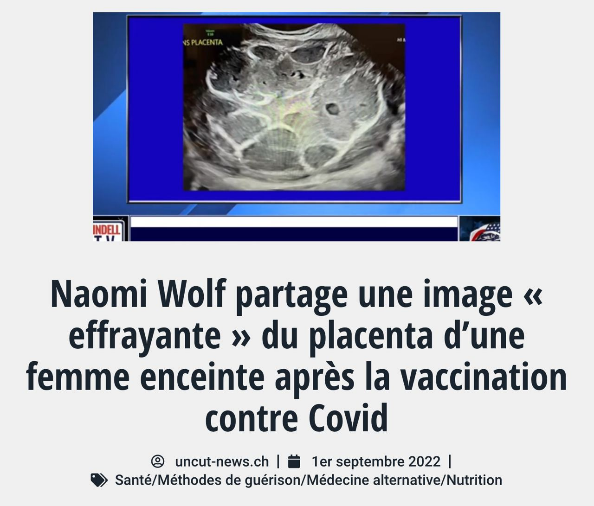 La zone sombre sur le côté droit du placenta pourrait être un caillot de sang, explique le Dr. Thorpe.Wolf déclare que ce n'est pas un placenta sain et normal. "Ce sont des calcifications effrayantes, non naturelles et inhabituelles qui sont liées à l'inflammation. Elle ajoute que les composants du vaccin déclenchent l'inflammation.Natacha BanfiLa belle maman d’une amie 65 ans retrouvée décédée à son domicile à la réunion : elle avait reçu sa 3eme dose une semaine avant (aucuns soucis de santé avant).La femme d’un collègue de travail 55 ans : infarctus/ arrêt cardiaque /réanimation / puis pose de pace maker (un mois après 2 eme dose).Ma cousine 48 ans : ne supporte plus certains aliments (laitage/levures, bières) depuis sa 3eme dose dérèglements gastro importants. Une autre cousine 58 ans : allergies et gonflement du visage le lendemain de la 1er / et même symptômes après la deuxième (aux urgences ils nient le lien avec vax les 2 fois. Elle était ménopausée et vient d’avoir à nouveau ses menstruations (elle dénonce le vaccin !!).Sa fille  30 ans : a développer une maladie auto immune en lien avec la tyroïde (après 2 injections) . Ce ne sont que des témoignages spontanés et directs de mon entourage. Si cela peut aider certains d’entre vous. Courage à tous.YasBonjour, 52 ans, hélas , 2 fois “vaccinée” avec moderna. Tout de suite après piqûre, 2 mois de règles non stop à des niveau “industriel”. Mes thrombocytes avais baissé de 120000 ( j’ai depuis l’âge de 23 ans une thrombocytopenie idiopathique chronique ). Suite à ça, d’un jour à l’autre grosse infection aux gencives: 10 jour antibio. Fini les gencives, on commence avec mes yeux , 1 mois d’inflammation, orgelet, chalazions et, allergie de contact. (je ne publie pas photo, ça pourrais faire de l’effet) antibiotiques oral et dans les yeux , cortisone pendant 40 jours! Suite à ça, boule dans la gorge, (genre une balle de tennis) inflammation d’origine inconnue. 10 jours de cortisone! Mon médecin soutien qu’il n’y a aucune corrélation, et que c’était une période de malchance et m’a rappelé que je n’avais pas encore fait de booster. Je vais bien maintenant. Très attentive à soutenir mon système immunitaire et éliminer les toxines, et à changer de médecin.Joana ChevalJ’ai reçu une seule dose de Pfizer en Juillet 2021, je n’en suis toujours pas remise, retour des poussées de Crohn puis une fatigue intense incontrôlable.Eurielle72 (Martinique)La maman d'une amie, 78 ans, a retrouvé des règles abondantes comme jamais elle n'a eu, 2 ou 3 semaines après sa 2ème dose. Décédée d'un cancer du col de l'utérus 2 voire 3 mois après ses menstruations retrouvées.Taty_973Mon ancienne nounou 63 ans a arrêté de travailler par peur que les enfants lui transmettent le covid. Elle s'est faite vacciner Pfizer en 2020-2021 : 1D lourdeur du bras au point de plus le lever et portable qui colle à la peau. 2eme D écoulement de sang au niveau du nez. Je l'a revois cette semaine dans la rue, méconnaissable car ayant perdu du poids avec un masque. Je lui demande si elle va bien. Elle me dit qu'elle sort de 3 mois d'hospitalisation car après la 3ème D elle a eu de l'eau dans le cœur + covid aggravé. Elle est en cours de rétablissement. J'espère vraiment qu'elle s'arrêtera là. J'irai la voir et vous donnerai plus d'informations.Nasti STMa sœur, 34 ans, 2D à qui on a retiré l’utérus en juillet est à nouveau hospitalisée pour d’énormes douleurs abdominales. Le diagnostic est sans appel : on ne sait pas ce qu’elle a. Ce sont ces tocards qui crient au charlatanisme et poussent à la piquouse.Natacha DegBonjour, mon fils devait héberger un copain il y a quelques semaines, celui-ci à annuler car sa copine se retrouve aux urgences de Poitiers après sa 3 pik ,je ne sais pas laquelle... découverte d’une sclérose en plaque , 25 ans ....le personnel médical lui a clairement dit que c’était le vaccinIsa DeVTrentenaire famille proche. Enceinte de 6 mois. Pré éclampsie subitement donc hospitalisée en urgence avec naissance prématurée par césarienne en perspective. 3,voire 4 doses "par ce que les effets secondaires, c'est uniquement chez les imbéciles" d'après son entourage.Juste moiUne amie me dit que sa nièce vacc 2 doses a mis son bébé au monde. Celui-ci a fait un AVC à 15 jours.Clarisse DurotRencontré une connaissance cette semaine, qui me dit qu'elle voit beaucoup d'effets secondaires dans son entourage. Elle-même est toujours fatiguée depuis sa 3e dose. Les personnes vax qui attrapent le covid lui semblent plus malades que les autres. Discussion avec une copine aujourd'hui : elle et sa mère ont des problèmes circulatoires depuis la 3e dose. Mais bon, elle ne peut pas se passer de sorties, donc ira faire une 4e dose "si on nous oblige", même si elle sait que "c'est la roulette russe". Désespérant.  Croit quand même que ça diminue les symptômes et les formes graves. Une amie pharmacienne voit énormément de clients qui viennent chercher des solutions pour règles trop abondantes/absence de règles.  Ne remet pas en cause l'efficacité du vaccin. J'en ai marre de passer pour la fille à la ramasse à moitié folle, alors que toutes les preuves sont sous leurs yeux. Coupent systématiquement la conversation quand ça devient inconfortable : "on ne sera pas d'accord". "Tu n'arriveras pas à me faire croire ça ". On peut discuter de tout, sauf des chiffres, ça c'est oublié.  Pauvres de nous.AgnèsMa meilleure amie (2 doses en tout car elle a eu le covid en 2020) a eu des grosses douleurs dans le bas ventre (niveau utérus) environ 1 mois après sa première dose de vaccin en 2021: après rdv gynéco et échographie, découverte d’un kyste à l’ovaire. Il s’est résorbé après quelques mois. J’ai essayé de lui dire de signaler l’effet suite au vaccin mais elle n’a pas voulu.Magali MLa fille d'amis, 15 ans, injectée 2 doses, hospitalisée pour fortes douleurs gynécologiques, aucune explication trouvée lors des examens. La gynécologue explique qu'elle est confrontée à de très nombreux cas similaires depuis la campagne de vaccination des enfants. Le papa très pro-vax et moqueur des "anti" commence à se poser des questions. Tout doucement...Michel MichelLa fille d'une connaissance, environs 25 ans je crois, 2D, a eu (selon les explications de son père) des débuts de tumeurs cancéreuses sur l'utérus et on a dû l'opérer. A eu des règles hémorragiques. Le gynéco lui a dit que c'est lié eu vaccin et qu'elle n'est pas la seule et que si elle a des enfants elle ne pourra accoucher que par césarienne.	Fée libreUne amie me rapporte que depuis le Vx, elle a 3 semaines de règles par mois... Une autre idem dans de moindres proportions. Courage à tous.	Annabelle VoicuBonjour à tous je voudrais laisser mon témoignage car je viens d’être diagnostiqué par ma gynécologue comme suspicion de ménopause précoce.j’ai 43 ans et l’année dernière ( octobre 2021) j’ai fait enlever mon stérilet hormonal car avec mon compagnon nous voulions faire un bébé. Vu mon âge j’ai demandé à faire une prise de sang pour savoir si niveau hormonal c’était encore possible et le résultat nickel ( novembre 2021)Le 17 décembre j’ai fait ma deuxième dose de vaccin pfizer FG 9019 (la première était l’unique dose de Janssen) après cette 2D j’ai eu des dérèglements hormonaux qui me semblaient normaux étant donné que tout devait ce remettre en place suite aux années de stérilet.Et depuis le mois de mai je n’ai plus eu de règles mais les tests de grossesse étaient négatifs donc j’ai décidé de faire une nouvelle prise de sang et là le verdict tombe !!!Plus rien ne va! Les résultats n’ont rien à voir avec ceux de l’année dernière. Suspicion de ménopause précoce 😞 Même l’échographie corrobore la prise de sang. Un ovaire complètement à l’arrêt et l’autre une faible activité .Me… 43 ans c’est trop tôt et tous nos rêves qui s’envolent.NellySi vous saviez comme votre témoignage me va droit au cœur. Je compatis sincèrement et j'espère du fond du cœur que vous pourrez donner vie à un petit bonheur quoiqu'il arrive. Bébé tant espéré, est enfin devenu réalité en avril 2021, après presque trois années d'espoirs souvent déçus. Lors du discours de notre cher président, mon sang s'est glacé... Heureusement pour nous, la sage-femme qui nous suivait m'a fortement soutenue dans mon choix de refuser l'injection. Je ne juge pas ceux ou celles qui l'ont fait. Mais il faut bien avouer qu'il a fallu affronter les critiques et les jugements y compris de mes proches, car il était évident à leurs yeux que je mettais la vie de mon bébé en danger... Quand je pense qu'on interdit aux femmes enceintes de manger du fromage au lait cru et toutes sortes d'aliments et de médicaments, mais ce vaccin est absolument sans danger. Bien sûr. Ils se sont rendus coupables de crime contre l'humanité.LucileJe viens compléter ce témoignage d'une ex-collègue diabétique donc minimum 3 doses, probablement 4:Elle a des douleurs au niveau des jambes depuis 3 mois que les médecins n'arrivent pas à expliquer. Elle a passé des électromyogrammes pour voir si ce n'est pas sa neuropathie qui s'étend au niveau des jambes mais apparemment pas et doit à présent passer une IRM pour voir si ça ne vient pas de sa hernie discale.Elle est sous pilule continue donc normalement pas de règles mais depuis un mois et demi pertes de sang plusieurs fois, nausées, maux de tête. L'échographie a montré l'apparition de nouveaux kystes sur l'ovaire droit et retour de son endométriose. Elle consulte aujourd'hui un spécialiste de l'endométriose pour voir s'il faut opérer, envisager un traitement etc..Elle n'a même pas 40 et j'ai l'impression de discuter avec une vieille tante de 90 ans...sa vie se résume maintenant au boulot et aux consultations médicales (quand ce n'est pas pour elle, c'est pour ses filles, heureusement non injectées, elles🙏)Sa cousine vient de se faire opérer, retrait ovaire et trompe gauche à cause de kystes...Rigal FlorenceBonjour, je viens d'apprendre une histoire inimaginable. Je vous relate les faits. Ça se passe dans l'Hérault. Une dame à la suite de la deuxième dose Pfizer a déclenché une très grave thrombose d'une jambe. À tel point qu'il a fallu l'amputer. Elle a pris un avocat pour porter plainte. On l'a faite taire en lui versant une très grosse somme d'argent. C'est la dame elle-même qui a raconté son histoire à une amie.MThrombose et amputation d’une jambe aussi chez un ami de ma mère, après Pfizer. Ne font pas le lien . (Je me demande si cette femme dont vous parlez révélera un jour les noms des gens qui lui ont donné de l’argent pour le silence).Nicole LUne cousine et ses 2 filles, elle: goût métallique pendant des mois, ses filles troubles menstruel pendant des mois aussi. Mon beau père, après la 2ème infection urinaire × 3, il est obligé car sa fille, ma belle-sœur est handicapée et vit dans un  centre, elle, à eu des troubles gastriques très importants avec au final un ulcère. Les 2 meilleurs amis de mon beau père, un a fait un infarctus après la 2ème et l’autre un AVC après la 2ème aussi. Une de mes amies après la première a développé une HTA. La sœur de la voisine, suivi pour un cancer du sein stabilisé a commencé à avoir des douleurs abdo après la 2ème et après la 3ème les douleurs sont devenues insupportables, ils ont trouvé cet été une énorme masse cancéreuse dans le colon, pronostic vital engagé.	Gwen de MorlaixUne secrétaire médicale 32 ans dans le 29(3 doses), n’avait plus de règles et est devenue stérile. Son gynécologue lui a expliqué que c’était les conséquences du poison... Lui a fait remplir un document, ne fera plus de dose… Une amie de 32 ans cancer du sein triple négatif.Covid-19 : c’est officiel, la vaccination peut provoquer une perturbation du cycle menstruel !Comme toujours, ces effets indésirables seront minimisés par la presse mainstreamAguellid Par Aguellid  2 octobre 2022 in À la une, Santé, Vaccination On pouvait s’y attendre, il était de plus en plus difficile de cacher ces centaines de milliers de cas d’effets indésirables concernant le cycle menstruel des femmes, du coup le système avoue que le problème existe mais va tout faire pour le minimiser. Sauf que, non seulement c’est faux, puisque certaines femmes n’ont plus leurs règles depuis plus d’un an maintenant mais pire encore, à partir du moment où on doit réaliser une injection semestrielle, il ne s’agit plus d’un effet indésirable réversible et temporaire comme tout le monde peut le comprendre, mais bien un effet indésirable grave qui sera accentué par les nombreuses doses boosters.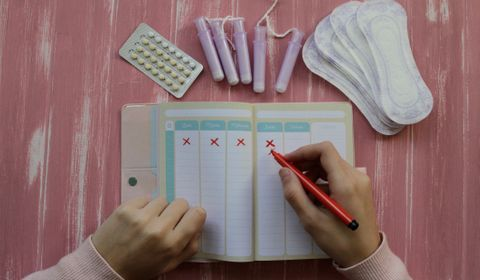 Sauf que la situation est intolérable et insupportable lorsque l’on se rend compte que le système met en danger la santé des jeunes filles qui ne risquent absolument rien avec la maladie du Covid-19 comme le démontrent les statistiques depuis le début de cette fumeuse crise sanitaire ! Le bénéfice d’une telle injection hasardeuse d’ARN messager est égal à zéro dans leur cas précis. D’autant que nous apprenons que la Suède vient de lever la recommandation de la vaccination générale contre le Covid-19 pour les enfants de 12 à 17 ans, vu le très faible risque de tomber gravement malade !Suite au lancement de la campagne de vaccination contre le Covid-19, les témoignages de femmes pointant des retards ou des perturbations de leur cycle menstruel s’étaient multipliés.Plus d’un an après, une étude réalisée auprès de 20.000 femmes partout dans le monde a permis de confirmer que le vaccin modifiait la durée des règles. Cela ne serait cependant que temporaire et le cycle reprendrait sa durée habituelle peu après la vaccination.Un jour de cycle menstruel en moyenne en plusCette nouvelle étude publiée fin septembre dans le British Medical Journal a permis de confirmer les résultats obtenus lors de précédents travaux diffusés en janvier. Ceux-ci avaient montré que la vaccination avait bien une influence sur un éventuel rallongement des règles chez les femmes. Pour autant, l’étude n’avait été réalisée qu’auprès de femmes américaines, car à cette époque la vaccination n’était pas encore assez avancée ailleurs dans le monde, obligeant à élargir les travaux.Les résultats de cette nouvelle enquête confirment ce que de nombreuses femmes avaient rapporté. Dans l’ensemble, le groupe observé par les chercheurs a connu une augmentation moyenne d’un jour par rapport aux cycles précédents la vaccination. La durée d’allongement était cependant plus grande, d’environ trois jours en moyenne, lorsque les deux doses de vaccin étaient réalisées durant un seul cycle menstruel. Mais si de tels changements se sont bien opérés, ils n’étaient que temporaires. Dès le cycle suivant, un retour à la normale était généralement observé.Cette étude met donc en évidence les conséquences du vaccin et la nécessité d’informer les personnes sur le point de se faire vacciner de tels risques, alors même que les laboratoires, au moment des lancements des campagnes, n’avaient donné aucune recommandation sur le sujet.Agnès 13Une dame de 40 ans a fait trois doses ainsi que son mari , sa fille de 12 ans deux doses. Ils se sont fait vacciner pour « protéger » leur fille de 8 ans atteinte d’une maladie auto-immune due à des vaccins antérieurs obligatoires. Les trois vaccinés Covid ont eu un Covid carabiné et la dame ainsi que son aînée ont eu après la deuxième dose des règles douloureuses et hémorragiques ainsi que des pertes de sang en milieu de cycle. Elles ont également des trucs bizarres du genre de décharges électriques dans la région du cœur par intermittence. Le cardiologue ne sait pas ce que c’est. Elle n’a pas voulu que l’aînée fasse la troisième dose. Elle et son mari l’ont faite mais ne referont plus d’autre dose.Ann WittyCollègue de bureau. Sa femme enceinte de 5 mois, 3D, peut-être 4. Vient d’apprendre que le fœtus n’a qu’un seul rein, qui ne fonctionne pas, et que le fluide amniotique a disparu.MarieBonjour, c’est la première fois que je témoigne ici. La fille de ma collègue, 30 ans, 3 doses, se retrouve avec un cancer du sein fulgurant et très agressif. Tumeur de 8 cms qui grossit toujours. Elle a vu le cancérologue hier. Le foie et les poumons sont touchés… ils ont dit à ma collègue de profiter de sa fille… comment survivre à la perte de son enfant !? Ma collègue, dès qu’elle a appris ça, m’a dit qu’elle allait vite aller faire sa 4eme dose pr ne pas contaminer sa fille… elle ne fait absolument aucun lien… c’est dur !!!!CharlèneAdo 15 ans, 3D, absence de règles depuis 3 mois, moral en baisse.	ATVDE-raslebolBonjour Belle-sœur 32 ans 2 doses a fait une fausse couche y a pas très longtemps à 6 semaines de grossesse comme ils ont eus du mal à avoir le premier enfant on s’est dit c’est normal , tout ca s’est passé début d’été.Y’a deux jours elle est partie faire du sport à la salle, a fait un malaise , vomissements, vertiges, très forte migraine  et fatigue extrême . Ça fait deux jours qu’elle est à l’hôpital ils ne trouvent rien ni au scan ni à l’IRM  prises de sang normal ,Orl RAS . Ils la garde encore car le médecin pense que c’est neurologique comme elle a vomi en jet.Pierre HE68Bonjour, Ma sœur 75 ans certes avec antécédents pulmonaires, sont état c'est détérioré rapidement après la 4ème dose. Elle va nous quitter. Et jusqu'au bout le déni total.M.P.Une amie, sa fille 16 ans, plus de règles depuis 1 ans … 3D.PruneBonsoir, Suivi de témoignage clientèle : Femme 42 ans 3 D ..obligation professionnelle , me dit souffrir depuis janvier 2022, troisième dose en décembre 2021 enchaines les arrêts maladies longs vomissement , diarrhée, malaises , hémorragies vaginale ...sa gynécologue lui annonce qu'elle est en pré ménopause en Mai 2022 , elle est obligée de prendre une pilule pour stopper les hémorragies ( cette femme ne prenait plus de contraceptifs depuis longtemps et avait des cycles réguliers avant) Août 2022 après une batterie d'examens et un arrêt de 2 mois on lui annonce qu'elle a déclenché la maladie de Chrone. Pense qu'on lui a jeté le mauvais œil. Je demande si elle est vaccinée ...la date du dernier vaccin ...et là elle a compris immédiatement ! Elle me disait ne jamais avoir fait le rapprochement !! Elle en était choquée. Je lui ai parlé de " ou est mon cycle " qu'elle n'était pas seule, ainsi que les données de l'ANSM et qu'il faut qu’elle signale ses troubles. Elle est convaincue désormais des liens avec son nouvel état et pathologiesElo MoutUne amie, 26 ans, 2 doses, problème menstruel avec saignements qui durent plusieurs mois, tous les jours. Une autre amie, 34 ans, terribles douleurs à chaque cycle depuis sa 2 ème dose, plein d'examens médicaux pour tenter de définir ce qui lui arrive, possible endométriose. Une autre amie, 41 ans, cycles perturbés depuis la 2 ème dose et en préménopause depuis cet été.... Les 3 font le lien...Marie-Hélène GauthierUne amie m'a annoncé qu'une jeune femme de 24 ans qui vit dans le même village qu'elle avait mis au monde son bébé avec deux mois d'avance. L'enfant n'a survécu que 15 jours. Cette maman a eu 4 doses de vaxx. Lorsque j'ai rendu visite à mon amie cet été, elle m'avait parlé de cette future maman et se demandait ce qui allait se passer vu que au moins une dose de vaccin lui avait été injecté pendant sa grossesse.MagaliSuite à un message précédent, je m'inquiète beaucoup pour la fille d'amis. 15 ans, 2 doses, grosses douleurs gynécologiques et abdominales, fatigue généralisée, elle ne peut plus aller au lycée certains jours, les médecins ne comprennent pas et ne parviennent pas à l'aider. Est-ce que quelqu'un aurait des pistes pour essayer de l'aider, de la soulager svp ?Charlotte GathemBonjour,J’ai reçu 3D vaccin Pfizer, le dernier date du 15 février 2022. Fin mai 2022, j’ai commencé à avoir des soucis gynécologiques : pertes de sang abondantes, le ventre qui gonfle sous contraceptif (pilule en continu). Plusieurs médecins ne constatent rien malgré plusieurs examens ! Début juillet, ne sachant plus quoi faire face à ce problème qui a entraîné de l’anémie, des grosses fatigues, des arrêts de travail… J’ai décidé d’aller voir un professeur gynécologue qui m’a décelé des polypes dans l’utérus, opération effectuée début octobre 2022. Il n’explique pas la raison… En plus de ce problème j’ai déclaré mi-août des cystites avec des caillots de sang extrêmement douloureux. Depuis cette date à l’heure actuelle cela se répète et de manière plus prononcée. Dans les analyses d’urines au moment de la cystite rien comme bactérie… Étonnant… ? Suite à ça je dois procéder à divers examens (encore)… En plus des soucis gynécologiques, j’ai déclaré une sinusite chronique depuis mi-juin, quasi au même moment que les autres problèmes…  Mais aucun traitement n’est efficace (même les antibiotiques !) Cela peut paraître beaucoup à la fois, je l’admets mais je n’ai jamais été aussi mal physiquement que depuis ces vaccins… D’autres personnes se retrouvent-elles dans le même cas que moi ?Xavier JozelonJ'ai rencontré une jeune femme d'une vingtaine d'année sur mon lieu de travail. Elle à perdu un rein après des insuffisances rénales. Son père médecin l'avait poussé ainsi que toute sa famille a se faire vacciner. Aujourd'hui, il est meurtri car après ses examens, ils en ont conclu que c'était bien le vaccin le malfaiteur de ses insuffisances. Sans compter toutes les filles que je connais qui ont eu des problèmes menstruels.RGRJ’ai une amie de 45 ans qui suite à ses 3 doses Pfizer avait des règles hémorragiques qui ont nécessité une ablation de tout l’appareil génital pour la sauver … Dieu merci qu’elle a déjà eu la chance d’avoir deux enfants. Quand je pense aux jeunes ados et jeunes femmes de 20ans, j’ai des sueurs froides …Mirjam DemartheAujourd'hui j'ai appris que ma fille de 24 ans, piquée Pfizer 2 fois, avait eu 4 mois sans règles, et depuis c'est anarchique. Elle a décidé de ne pas en faire plus. Comme je la croyais pro pique je ne lui en parlais pas, Aujourd'hui j'ai découvert la vérité.  Elle a peur de devenir stérile.CécileBonsoir à tous. Maintenant je sais ce que ça fait de voir un proche souffrir et ne pas oser aborder la responsabilité du Vax... Malheureusement ma sœur a perdu son BB et je me doute car elle a fait 2 doses min. PfizR. Elle ne fait pas le lien et je n'arrive pas à lui en parler car elle souffre je ne veux pas en rajouter et elle n'est pas réceptive j'avais déjà essayé. Bref, heureusement il y a pire comme effet secondaire mais purée ça fait mal.ViviJe suis dans un établissement médico-social je m'occupe d'ados en situation de handicap. Les jeunes filles ont reçu les injections entre 2 et 3 doses car leurs parents les ont obligés.... Fortement poussés par ma direction 😥. Elles ont toutes des problèmes de cycle menstruel. Douleurs importantes et des règles qui reviennent très, très, fréquemment... Évidemment personne ne fait le lien. C'est tabou de parler des effets secondaires.SylUne sage-femme rencontrée récemment: temps difficiles dans son service, beaucoup plus de fausses couches, bébés morts nés, naissances prématurées et bébés de petit poids ces derniers temps… n’énonce pas de rapprochement avec la vaccination…Hennebert AuroreHier soir une amie m’a témoigné que sa sœur qui est sage femme au sein d une maternité ( Belgique) constate avec son équipe une augmentation de bébé à petit poids, des décollements placentaire, hémorragie importante et anormal pour les femmes après l' accouchement...